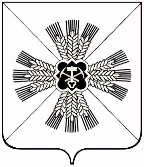 РОССИЙСКАЯ ФЕДЕРАЦИЯКЕМЕРОВСКАЯ ОБЛАСТЬПРОМЫШЛЕННОВСКИЙ МУНИЦИПАЛЬНЫЙ РАЙОНПРОМЫШЛЕННОВСКОЕ ГОРОДСКОЕ ПОСЕЛЕНИЕСОВЕТ НАРОДНЫХ ДЕПУТАТОВПРОМЫШЛЕННОВСКОГО ГОРОДСКОГО ПОСЕЛЕНИЯ 3-созыв,     53 - е заседаниеРЕШЕНИЕот  24.12.2018 № 121   пгт. ПромышленнаяО бюджете  Промышленновского городского поселенияна 2019 год и на плановый период 2020 и 2021 годов             Рассмотрев подготовленный комиссией Совета народных депутатов Промышленновского городского поселения по вопросам бюджета, налоговой политики и финансам, совместно с отделом экономики администрации Промышленновского городского поселения, ко второму чтению проект решения «О  бюджете Промышленновского городского поселения на  2019 год и на плановый период 2020 и 2021годов» и руководствуясь Бюджетным кодексом Российской Федерации, Федеральным законом от 06.10.2003         № 131-ФЗ «Об общих принципах организации местного самоуправления в Российской Федерации», Уставом Промышленновского городского поселения, Совет народных депутатов Промышленновского городского поселенияРЕШИЛ:1. Утвердить основные характеристики бюджета Промышленновского городского поселения   на 2019 год и на плановый период 2020 и 2021 годов:1.1.Утвердить основные характеристики бюджета Промышленновского городского поселения на 2019 год: общий объем доходов бюджета Промышленновского городского поселения  в сумме  116 057,5 тыс. рублей; общий объем расходов бюджета   Промышленновского городского поселения  в сумме 116 057,5 тыс. рублей.1.2.Утвердить основные характеристики бюджета Промышленновского городского поселения на плановый период 2020 и  2021 годов:общий объем доходов бюджета Промышленновского городского поселения на 2020 год в сумме 65 443,5 тыс. рублей и на 2021 год в сумме 68 884,1 тыс. рублей,общий объем расходов бюджета Промышленновского городского поселения на 2020 год в сумме 65 443,5 тыс. рублей и на 2021 год в сумме 68 884,1тыс. рублей 2. Нормативы распределения доходов  в бюджет поселения на 2019 год и на плановый период 2020 и 2021 годов.   Утвердить нормативы распределения доходов в  бюджет Промышленновского городского поселения на 2019 год  и на плановый период 2020 и 2021 годов, согласно  приложению 1 к настоящему Решению.            3. Главные администраторы доходов бюджета.	 Утвердить  перечень  главных администраторов доходов бюджета  Промышленновского городского поселения, закрепляемые за ними виды (подвиды) доходов бюджета городского поселения  согласно приложению 2  к настоящему Решению.4. Прогнозируемые доходы бюджета Промышленновского городского поселения на 2019 год и на плановый период  2020 и 2021 годов.Утвердить прогнозируемые доходы бюджета Промышленновского городского поселения на 2019 год и на плановый период 2020 и 2021 годов, согласно приложению 3 к настоящему Решению            5. Перечень и коды целевых статей расходов бюджета  Промышленновского городского поселения           Утвердить перечень и коды целевых статей расходов бюджета  Промышленновского городского поселения  согласно приложению 4 к настоящему Решению.       6. Бюджетные ассигнования  бюджета Промышленновского городского поселения  на 2019 год и на плановый период 2020 и 2021 годов Утвердить распределение бюджетных ассигнований бюджета Промышленновского городского поселения по целевым статьям (муниципальным программам и непрограммным направлениям деятельности), группам и подгруппам видам расходов классификации расходов бюджетов на 2019 год и на плановый период 2020 и 2021 годов согласно приложению 5 к настоящему Решению.Утвердить распределение бюджетных ассигнований  бюджета Промышленновского городского поселения по разделам, подразделам классификации расходов бюджетов на 2019 год и на плановый период 2020 и 2021 годов  согласно приложению 6 к настоящему Решению.Утвердить ведомственную структуру расходов на 2019 год и на плановый период 2020 и 2021 годов согласно приложению 7  к настоящему решению Статья 7. Условно утвержденные расходыУтвердить общий объем условно утвержденных расходов бюджета Промышленновского городского поселения на 2020 год в сумме 1 636,1 тыс. рублей и на 2021 год в сумме 3 444,2тыс. рублей.Статья 8. Резервный фонд  Утвердить размер резервного фонда администрации Промышленновского городского поселения на 2019 год в сумме 50 тыс. рублей, на 2020 в сумме 50 тыс. рублей и на 2021 год в сумме 50 тыс. рублей.Статья 9. Дорожный фонд Промышленновского  городского поселенияУтвердить объем бюджетных ассигнований дорожного фонда Промышленновского городского поселения  на 2019 год в сумме 4 853,0 тыс. рублей, на 2020 год в сумме 6378,0 тыс. рублей, на 2021 год в сумме 9135,0 тыс. рублей.Статья 10. Межбюджетные трансферты на 2019 год и на плановый период 2020 и 2021 годов.Утвердить общий объем межбюджетных трансфертов, получаемых из районного бюджета на 2019 год в сумме 68 132,5 тыс. рублей, на  2020 год в сумме 14698,5 тыс. рублей, на 2021 год в сумме 14676,1 тыс. рублей.Утвердить общий объем межбюджетных трансфертов, предоставляемых бюджету муниципального образования  Промышленновского муниципального района на 2019 год в сумме 21 081,1 тыс. рублей.  	11. Вступление в силу настоящего РешенияНастоящее Решение вступает в силу с 1 января 2019 года, подлежит  обнародованию на официальном сайте администрации Промышленновского муниципального района.                                       Председатель              Совета народных депутатов Промышленновского городского  поселения                                   С.Ю. Меренкова                                                                            Врио главы  Промышленновского городского поселения                                     И.А. Подколзин      Приложение №1к  решению от 24.12.2018 № 121                                                                                                                Совета народных депутатов Промышленновского городского  поселения"О бюджете Промышленновского городского   поселения на 2019 год и на плановый период 2020 и 2021 годов"Приложение №1к  решению от 24.12.2018 № 121                                                                                                                Совета народных депутатов Промышленновского городского  поселения"О бюджете Промышленновского городского   поселения на 2019 год и на плановый период 2020 и 2021 годов"Приложение №1к  решению от 24.12.2018 № 121                                                                                                                Совета народных депутатов Промышленновского городского  поселения"О бюджете Промышленновского городского   поселения на 2019 год и на плановый период 2020 и 2021 годов"Приложение №1к  решению от 24.12.2018 № 121                                                                                                                Совета народных депутатов Промышленновского городского  поселения"О бюджете Промышленновского городского   поселения на 2019 год и на плановый период 2020 и 2021 годов"Приложение №1к  решению от 24.12.2018 № 121                                                                                                                Совета народных депутатов Промышленновского городского  поселения"О бюджете Промышленновского городского   поселения на 2019 год и на плановый период 2020 и 2021 годов"Приложение №1к  решению от 24.12.2018 № 121                                                                                                                Совета народных депутатов Промышленновского городского  поселения"О бюджете Промышленновского городского   поселения на 2019 год и на плановый период 2020 и 2021 годов"Приложение №1к  решению от 24.12.2018 № 121                                                                                                                Совета народных депутатов Промышленновского городского  поселения"О бюджете Промышленновского городского   поселения на 2019 год и на плановый период 2020 и 2021 годов"Приложение №1к  решению от 24.12.2018 № 121                                                                                                                Совета народных депутатов Промышленновского городского  поселения"О бюджете Промышленновского городского   поселения на 2019 год и на плановый период 2020 и 2021 годов"Приложение №1к  решению от 24.12.2018 № 121                                                                                                                Совета народных депутатов Промышленновского городского  поселения"О бюджете Промышленновского городского   поселения на 2019 год и на плановый период 2020 и 2021 годов"Приложение №1к  решению от 24.12.2018 № 121                                                                                                                Совета народных депутатов Промышленновского городского  поселения"О бюджете Промышленновского городского   поселения на 2019 год и на плановый период 2020 и 2021 годов"Приложение №1к  решению от 24.12.2018 № 121                                                                                                                Совета народных депутатов Промышленновского городского  поселения"О бюджете Промышленновского городского   поселения на 2019 год и на плановый период 2020 и 2021 годов"Приложение №1к  решению от 24.12.2018 № 121                                                                                                                Совета народных депутатов Промышленновского городского  поселения"О бюджете Промышленновского городского   поселения на 2019 год и на плановый период 2020 и 2021 годов"Приложение №1к  решению от 24.12.2018 № 121                                                                                                                Совета народных депутатов Промышленновского городского  поселения"О бюджете Промышленновского городского   поселения на 2019 год и на плановый период 2020 и 2021 годов"Приложение №1к  решению от 24.12.2018 № 121                                                                                                                Совета народных депутатов Промышленновского городского  поселения"О бюджете Промышленновского городского   поселения на 2019 год и на плановый период 2020 и 2021 годов"Приложение №1к  решению от 24.12.2018 № 121                                                                                                                Совета народных депутатов Промышленновского городского  поселения"О бюджете Промышленновского городского   поселения на 2019 год и на плановый период 2020 и 2021 годов"Приложение №1к  решению от 24.12.2018 № 121                                                                                                                Совета народных депутатов Промышленновского городского  поселения"О бюджете Промышленновского городского   поселения на 2019 год и на плановый период 2020 и 2021 годов"Приложение №1к  решению от 24.12.2018 № 121                                                                                                                Совета народных депутатов Промышленновского городского  поселения"О бюджете Промышленновского городского   поселения на 2019 год и на плановый период 2020 и 2021 годов"Приложение №1к  решению от 24.12.2018 № 121                                                                                                                Совета народных депутатов Промышленновского городского  поселения"О бюджете Промышленновского городского   поселения на 2019 год и на плановый период 2020 и 2021 годов"Приложение №1к  решению от 24.12.2018 № 121                                                                                                                Совета народных депутатов Промышленновского городского  поселения"О бюджете Промышленновского городского   поселения на 2019 год и на плановый период 2020 и 2021 годов"Приложение №1к  решению от 24.12.2018 № 121                                                                                                                Совета народных депутатов Промышленновского городского  поселения"О бюджете Промышленновского городского   поселения на 2019 год и на плановый период 2020 и 2021 годов"Нормативы распределения доходов в бюджет Промышленновского городского поселения на 2019 год и на плановый период 2020 и 2021 годовНормативы распределения доходов в бюджет Промышленновского городского поселения на 2019 год и на плановый период 2020 и 2021 годовНормативы распределения доходов в бюджет Промышленновского городского поселения на 2019 год и на плановый период 2020 и 2021 годовНормативы распределения доходов в бюджет Промышленновского городского поселения на 2019 год и на плановый период 2020 и 2021 годовНормативы распределения доходов в бюджет Промышленновского городского поселения на 2019 год и на плановый период 2020 и 2021 годовНормативы распределения доходов в бюджет Промышленновского городского поселения на 2019 год и на плановый период 2020 и 2021 годовНормативы распределения доходов в бюджет Промышленновского городского поселения на 2019 год и на плановый период 2020 и 2021 годовНормативы распределения доходов в бюджет Промышленновского городского поселения на 2019 год и на плановый период 2020 и 2021 годовНормативы распределения доходов в бюджет Промышленновского городского поселения на 2019 год и на плановый период 2020 и 2021 годовКод бюджетной классификации Российской ФедерацииКод бюджетной классификации Российской ФедерацииКод бюджетной классификации Российской ФедерацииКод бюджетной классификации Российской ФедерацииНаименование доходаНаименование доходаНаименование доходагородское поселениегородское поселениеВ ЧАСТИ ПОГАШЕНИЯ ЗАДОЛЖЕННОСТИ ПРОШЛЫХ ЛЕТ ПО ОТДЕЛЬНЫМ ВИДАМ НАЛОГОВ, А ТАКЖЕ В ЧАСТИ ПОГАШЕНИЯ ЗАДОЛЖЕННОСТИ И ПЕРЕРАСЧЕТОВ ПО ОТМЕНЕННЫМ НАЛОГАМ, СБОРАМ И ИНЫМ ОБЯЗАТЕЛЬНЫМ ПЛАТЕЖАМВ ЧАСТИ ПОГАШЕНИЯ ЗАДОЛЖЕННОСТИ ПРОШЛЫХ ЛЕТ ПО ОТДЕЛЬНЫМ ВИДАМ НАЛОГОВ, А ТАКЖЕ В ЧАСТИ ПОГАШЕНИЯ ЗАДОЛЖЕННОСТИ И ПЕРЕРАСЧЕТОВ ПО ОТМЕНЕННЫМ НАЛОГАМ, СБОРАМ И ИНЫМ ОБЯЗАТЕЛЬНЫМ ПЛАТЕЖАМВ ЧАСТИ ПОГАШЕНИЯ ЗАДОЛЖЕННОСТИ ПРОШЛЫХ ЛЕТ ПО ОТДЕЛЬНЫМ ВИДАМ НАЛОГОВ, А ТАКЖЕ В ЧАСТИ ПОГАШЕНИЯ ЗАДОЛЖЕННОСТИ И ПЕРЕРАСЧЕТОВ ПО ОТМЕНЕННЫМ НАЛОГАМ, СБОРАМ И ИНЫМ ОБЯЗАТЕЛЬНЫМ ПЛАТЕЖАМВ ЧАСТИ ПОГАШЕНИЯ ЗАДОЛЖЕННОСТИ ПРОШЛЫХ ЛЕТ ПО ОТДЕЛЬНЫМ ВИДАМ НАЛОГОВ, А ТАКЖЕ В ЧАСТИ ПОГАШЕНИЯ ЗАДОЛЖЕННОСТИ И ПЕРЕРАСЧЕТОВ ПО ОТМЕНЕННЫМ НАЛОГАМ, СБОРАМ И ИНЫМ ОБЯЗАТЕЛЬНЫМ ПЛАТЕЖАМВ ЧАСТИ ПОГАШЕНИЯ ЗАДОЛЖЕННОСТИ ПРОШЛЫХ ЛЕТ ПО ОТДЕЛЬНЫМ ВИДАМ НАЛОГОВ, А ТАКЖЕ В ЧАСТИ ПОГАШЕНИЯ ЗАДОЛЖЕННОСТИ И ПЕРЕРАСЧЕТОВ ПО ОТМЕНЕННЫМ НАЛОГАМ, СБОРАМ И ИНЫМ ОБЯЗАТЕЛЬНЫМ ПЛАТЕЖАМВ ЧАСТИ ПОГАШЕНИЯ ЗАДОЛЖЕННОСТИ ПРОШЛЫХ ЛЕТ ПО ОТДЕЛЬНЫМ ВИДАМ НАЛОГОВ, А ТАКЖЕ В ЧАСТИ ПОГАШЕНИЯ ЗАДОЛЖЕННОСТИ И ПЕРЕРАСЧЕТОВ ПО ОТМЕНЕННЫМ НАЛОГАМ, СБОРАМ И ИНЫМ ОБЯЗАТЕЛЬНЫМ ПЛАТЕЖАМВ ЧАСТИ ПОГАШЕНИЯ ЗАДОЛЖЕННОСТИ ПРОШЛЫХ ЛЕТ ПО ОТДЕЛЬНЫМ ВИДАМ НАЛОГОВ, А ТАКЖЕ В ЧАСТИ ПОГАШЕНИЯ ЗАДОЛЖЕННОСТИ И ПЕРЕРАСЧЕТОВ ПО ОТМЕНЕННЫМ НАЛОГАМ, СБОРАМ И ИНЫМ ОБЯЗАТЕЛЬНЫМ ПЛАТЕЖАМВ ЧАСТИ ПОГАШЕНИЯ ЗАДОЛЖЕННОСТИ ПРОШЛЫХ ЛЕТ ПО ОТДЕЛЬНЫМ ВИДАМ НАЛОГОВ, А ТАКЖЕ В ЧАСТИ ПОГАШЕНИЯ ЗАДОЛЖЕННОСТИ И ПЕРЕРАСЧЕТОВ ПО ОТМЕНЕННЫМ НАЛОГАМ, СБОРАМ И ИНЫМ ОБЯЗАТЕЛЬНЫМ ПЛАТЕЖАМВ ЧАСТИ ПОГАШЕНИЯ ЗАДОЛЖЕННОСТИ ПРОШЛЫХ ЛЕТ ПО ОТДЕЛЬНЫМ ВИДАМ НАЛОГОВ, А ТАКЖЕ В ЧАСТИ ПОГАШЕНИЯ ЗАДОЛЖЕННОСТИ И ПЕРЕРАСЧЕТОВ ПО ОТМЕНЕННЫМ НАЛОГАМ, СБОРАМ И ИНЫМ ОБЯЗАТЕЛЬНЫМ ПЛАТЕЖАМ1 09 04053 13 0000 1101 09 04053 13 0000 1101 09 04053 13 0000 1101 09 04053 13 0000 110Земельный налог (по обязательствам, возникшим до 1 января 2006 года), мобилизуемый на территориях городских поселенийЗемельный налог (по обязательствам, возникшим до 1 января 2006 года), мобилизуемый на территориях городских поселенийЗемельный налог (по обязательствам, возникшим до 1 января 2006 года), мобилизуемый на территориях городских поселений100100В ЧАСТИ ДОХОДОВ ОТ ИСПОЛЬЗОВАНИЯ ИМУЩЕСТВА, НАХОДЯЩЕГОСЯ В ГОСУДАРСТВЕННОЙ И МУНИЦИПАЛЬНОЙ СОБСТВЕННОСТИВ ЧАСТИ ДОХОДОВ ОТ ИСПОЛЬЗОВАНИЯ ИМУЩЕСТВА, НАХОДЯЩЕГОСЯ В ГОСУДАРСТВЕННОЙ И МУНИЦИПАЛЬНОЙ СОБСТВЕННОСТИВ ЧАСТИ ДОХОДОВ ОТ ИСПОЛЬЗОВАНИЯ ИМУЩЕСТВА, НАХОДЯЩЕГОСЯ В ГОСУДАРСТВЕННОЙ И МУНИЦИПАЛЬНОЙ СОБСТВЕННОСТИВ ЧАСТИ ДОХОДОВ ОТ ИСПОЛЬЗОВАНИЯ ИМУЩЕСТВА, НАХОДЯЩЕГОСЯ В ГОСУДАРСТВЕННОЙ И МУНИЦИПАЛЬНОЙ СОБСТВЕННОСТИВ ЧАСТИ ДОХОДОВ ОТ ИСПОЛЬЗОВАНИЯ ИМУЩЕСТВА, НАХОДЯЩЕГОСЯ В ГОСУДАРСТВЕННОЙ И МУНИЦИПАЛЬНОЙ СОБСТВЕННОСТИВ ЧАСТИ ДОХОДОВ ОТ ИСПОЛЬЗОВАНИЯ ИМУЩЕСТВА, НАХОДЯЩЕГОСЯ В ГОСУДАРСТВЕННОЙ И МУНИЦИПАЛЬНОЙ СОБСТВЕННОСТИВ ЧАСТИ ДОХОДОВ ОТ ИСПОЛЬЗОВАНИЯ ИМУЩЕСТВА, НАХОДЯЩЕГОСЯ В ГОСУДАРСТВЕННОЙ И МУНИЦИПАЛЬНОЙ СОБСТВЕННОСТИВ ЧАСТИ ДОХОДОВ ОТ ИСПОЛЬЗОВАНИЯ ИМУЩЕСТВА, НАХОДЯЩЕГОСЯ В ГОСУДАРСТВЕННОЙ И МУНИЦИПАЛЬНОЙ СОБСТВЕННОСТИВ ЧАСТИ ДОХОДОВ ОТ ИСПОЛЬЗОВАНИЯ ИМУЩЕСТВА, НАХОДЯЩЕГОСЯ В ГОСУДАРСТВЕННОЙ И МУНИЦИПАЛЬНОЙ СОБСТВЕННОСТИ1 11 02033 13 0000 1201 11 02033 13 0000 1201 11 02033 13 0000 1201 11 02033 13 0000 120Доходы от размещения временно свободных средств бюджетов городских поселенийДоходы от размещения временно свободных средств бюджетов городских поселенийДоходы от размещения временно свободных средств бюджетов городских поселений1001001 11 05025 13 0000 1201 11 05025 13 0000 1201 11 05025 13 0000 1201 11 05025 13 0000 120Доходы, получаемые в виде арендной платы, а также средства от продажи права на заключение договоров аренды за земли, находящиеся в собственности городских поселений (за исключением земельных участков муниципальных бюджетных и автономных учреждений)Доходы, получаемые в виде арендной платы, а также средства от продажи права на заключение договоров аренды за земли, находящиеся в собственности городских поселений (за исключением земельных участков муниципальных бюджетных и автономных учреждений)Доходы, получаемые в виде арендной платы, а также средства от продажи права на заключение договоров аренды за земли, находящиеся в собственности городских поселений (за исключением земельных участков муниципальных бюджетных и автономных учреждений)1001001 11 05026 13 0000 1201 11 05026 13 0000 1201 11 05026 13 0000 1201 11 05026 13 0000 120Доходы, получаемые в виде арендной платы за земельные участки, которые расположены в границах городских поселений, находятся в федеральной собственности и осуществление полномочий по управлению и распоряжению которыми передано органам государственной власти субъектов Российской Федерации, а также средства от продажи права на заключение договоров аренды указанных земельных участковДоходы, получаемые в виде арендной платы за земельные участки, которые расположены в границах городских поселений, находятся в федеральной собственности и осуществление полномочий по управлению и распоряжению которыми передано органам государственной власти субъектов Российской Федерации, а также средства от продажи права на заключение договоров аренды указанных земельных участковДоходы, получаемые в виде арендной платы за земельные участки, которые расположены в границах городских поселений, находятся в федеральной собственности и осуществление полномочий по управлению и распоряжению которыми передано органам государственной власти субъектов Российской Федерации, а также средства от продажи права на заключение договоров аренды указанных земельных участков50501 11 05313 13 0000 1201 11 05313 13 0000 1201 11 05313 13 0000 1201 11 05313 13 0000 120Плата по соглашениям об установлении сервитута, заключенным органами местного самоуправления муниципальных районов, государственными или муниципальными предприятиями либо государственными или муниципальными учреждениями в отношении земельных участков, государственная собственность на которые не разграничена и которые расположены в границах городских поселенийПлата по соглашениям об установлении сервитута, заключенным органами местного самоуправления муниципальных районов, государственными или муниципальными предприятиями либо государственными или муниципальными учреждениями в отношении земельных участков, государственная собственность на которые не разграничена и которые расположены в границах городских поселенийПлата по соглашениям об установлении сервитута, заключенным органами местного самоуправления муниципальных районов, государственными или муниципальными предприятиями либо государственными или муниципальными учреждениями в отношении земельных участков, государственная собственность на которые не разграничена и которые расположены в границах городских поселений50501 11 05314 13 0000 1201 11 05314 13 0000 1201 11 05314 13 0000 1201 11 05314 13 0000 120Плата по соглашениям об установлении сервитута, заключенным органами местного самоуправления городских поселений, государственными или муниципальными предприятиями либо государственными или муниципальными учреждениями в отношении земельных участков, государственная собственность на которые не разграничена и которые расположены в границах городских поселенийПлата по соглашениям об установлении сервитута, заключенным органами местного самоуправления городских поселений, государственными или муниципальными предприятиями либо государственными или муниципальными учреждениями в отношении земельных участков, государственная собственность на которые не разграничена и которые расположены в границах городских поселенийПлата по соглашениям об установлении сервитута, заключенным органами местного самоуправления городских поселений, государственными или муниципальными предприятиями либо государственными или муниципальными учреждениями в отношении земельных участков, государственная собственность на которые не разграничена и которые расположены в границах городских поселений50501 11 05325 13 0000 1201 11 05325 13 0000 1201 11 05325 13 0000 1201 11 05325 13 0000 120Плата по соглашениям об установлении сервитута, заключенным органами местного самоуправления городских поселений, государственными или муниципальными предприятиями либо государственными или муниципальными учреждениями в отношении земельных участков, находящихся в собственности городских поселенийПлата по соглашениям об установлении сервитута, заключенным органами местного самоуправления городских поселений, государственными или муниципальными предприятиями либо государственными или муниципальными учреждениями в отношении земельных участков, находящихся в собственности городских поселенийПлата по соглашениям об установлении сервитута, заключенным органами местного самоуправления городских поселений, государственными или муниципальными предприятиями либо государственными или муниципальными учреждениями в отношении земельных участков, находящихся в собственности городских поселений1001001 11 05326 13 0000 1201 11 05326 13 0000 1201 11 05326 13 0000 1201 11 05326 13 0000 120Плата по соглашениям об установлении сервитута, заключенным органами исполнительной власти субъектов Российской Федерации, государственными или муниципальными предприятиями либо государственными или муниципальными учреждениями в отношении земельных участков, которые расположены в границах городских поселений, которые находятся в федеральной собственности и осуществление полномочий по управлению и распоряжению которыми передано органам государственной власти субъектов Российской ФедерацииПлата по соглашениям об установлении сервитута, заключенным органами исполнительной власти субъектов Российской Федерации, государственными или муниципальными предприятиями либо государственными или муниципальными учреждениями в отношении земельных участков, которые расположены в границах городских поселений, которые находятся в федеральной собственности и осуществление полномочий по управлению и распоряжению которыми передано органам государственной власти субъектов Российской ФедерацииПлата по соглашениям об установлении сервитута, заключенным органами исполнительной власти субъектов Российской Федерации, государственными или муниципальными предприятиями либо государственными или муниципальными учреждениями в отношении земельных участков, которые расположены в границах городских поселений, которые находятся в федеральной собственности и осуществление полномочий по управлению и распоряжению которыми передано органам государственной власти субъектов Российской Федерации5050В ЧАСТИ ДОХОДОВ ОТ ОКАЗАНИЯ ПЛАТНЫХ УСЛУГ (РАБОТ) И КОМПЕНСАЦИИ ЗАТРАТ ГОСУДАРСТВАВ ЧАСТИ ДОХОДОВ ОТ ОКАЗАНИЯ ПЛАТНЫХ УСЛУГ (РАБОТ) И КОМПЕНСАЦИИ ЗАТРАТ ГОСУДАРСТВАВ ЧАСТИ ДОХОДОВ ОТ ОКАЗАНИЯ ПЛАТНЫХ УСЛУГ (РАБОТ) И КОМПЕНСАЦИИ ЗАТРАТ ГОСУДАРСТВАВ ЧАСТИ ДОХОДОВ ОТ ОКАЗАНИЯ ПЛАТНЫХ УСЛУГ (РАБОТ) И КОМПЕНСАЦИИ ЗАТРАТ ГОСУДАРСТВАВ ЧАСТИ ДОХОДОВ ОТ ОКАЗАНИЯ ПЛАТНЫХ УСЛУГ (РАБОТ) И КОМПЕНСАЦИИ ЗАТРАТ ГОСУДАРСТВАВ ЧАСТИ ДОХОДОВ ОТ ОКАЗАНИЯ ПЛАТНЫХ УСЛУГ (РАБОТ) И КОМПЕНСАЦИИ ЗАТРАТ ГОСУДАРСТВАВ ЧАСТИ ДОХОДОВ ОТ ОКАЗАНИЯ ПЛАТНЫХ УСЛУГ (РАБОТ) И КОМПЕНСАЦИИ ЗАТРАТ ГОСУДАРСТВАВ ЧАСТИ ДОХОДОВ ОТ ОКАЗАНИЯ ПЛАТНЫХ УСЛУГ (РАБОТ) И КОМПЕНСАЦИИ ЗАТРАТ ГОСУДАРСТВАВ ЧАСТИ ДОХОДОВ ОТ ОКАЗАНИЯ ПЛАТНЫХ УСЛУГ (РАБОТ) И КОМПЕНСАЦИИ ЗАТРАТ ГОСУДАРСТВА1 13 01076 13 0000 1301 13 01076 13 0000 1301 13 01076 13 0000 1301 13 01076 13 0000 130Доходы от оказания информационных услуг органами местного самоуправления городских поселений, казенными учреждениями городских поселенийДоходы от оказания информационных услуг органами местного самоуправления городских поселений, казенными учреждениями городских поселенийДоходы от оказания информационных услуг органами местного самоуправления городских поселений, казенными учреждениями городских поселений1001001 13 01540 13 0000 1301 13 01540 13 0000 1301 13 01540 13 0000 1301 13 01540 13 0000 130Плата за оказание услуг по присоединению объектов дорожного сервиса к автомобильным дорогам общего пользования местного значения, зачисляемая в бюджеты городских поселенийПлата за оказание услуг по присоединению объектов дорожного сервиса к автомобильным дорогам общего пользования местного значения, зачисляемая в бюджеты городских поселенийПлата за оказание услуг по присоединению объектов дорожного сервиса к автомобильным дорогам общего пользования местного значения, зачисляемая в бюджеты городских поселений1001001 13 01995 13 0000 1301 13 01995 13 0000 1301 13 01995 13 0000 1301 13 01995 13 0000 130Прочие доходы от оказания платных услуг (работ) получателями средств бюджетов городских поселенийПрочие доходы от оказания платных услуг (работ) получателями средств бюджетов городских поселенийПрочие доходы от оказания платных услуг (работ) получателями средств бюджетов городских поселений1001001 13 02065 13 0000 1301 13 02065 13 0000 1301 13 02065 13 0000 1301 13 02065 13 0000 130Доходы, поступающие в порядке возмещения расходов, понесенных в связи с эксплуатацией имущества городских поселенийДоходы, поступающие в порядке возмещения расходов, понесенных в связи с эксплуатацией имущества городских поселенийДоходы, поступающие в порядке возмещения расходов, понесенных в связи с эксплуатацией имущества городских поселений1001001 13 02995 13 0000 1301 13 02995 13 0000 1301 13 02995 13 0000 1301 13 02995 13 0000 130Прочие доходы от компенсации затрат бюджетов городских поселенийПрочие доходы от компенсации затрат бюджетов городских поселенийПрочие доходы от компенсации затрат бюджетов городских поселений100100В ЧАСТИ ДОХОДОВ ОТ ПРОДАЖИ МАТЕРИАЛЬНЫХ И НЕ МАТЕРИАЛЬНЫХ АКТИВОВВ ЧАСТИ ДОХОДОВ ОТ ПРОДАЖИ МАТЕРИАЛЬНЫХ И НЕ МАТЕРИАЛЬНЫХ АКТИВОВВ ЧАСТИ ДОХОДОВ ОТ ПРОДАЖИ МАТЕРИАЛЬНЫХ И НЕ МАТЕРИАЛЬНЫХ АКТИВОВВ ЧАСТИ ДОХОДОВ ОТ ПРОДАЖИ МАТЕРИАЛЬНЫХ И НЕ МАТЕРИАЛЬНЫХ АКТИВОВВ ЧАСТИ ДОХОДОВ ОТ ПРОДАЖИ МАТЕРИАЛЬНЫХ И НЕ МАТЕРИАЛЬНЫХ АКТИВОВВ ЧАСТИ ДОХОДОВ ОТ ПРОДАЖИ МАТЕРИАЛЬНЫХ И НЕ МАТЕРИАЛЬНЫХ АКТИВОВВ ЧАСТИ ДОХОДОВ ОТ ПРОДАЖИ МАТЕРИАЛЬНЫХ И НЕ МАТЕРИАЛЬНЫХ АКТИВОВВ ЧАСТИ ДОХОДОВ ОТ ПРОДАЖИ МАТЕРИАЛЬНЫХ И НЕ МАТЕРИАЛЬНЫХ АКТИВОВВ ЧАСТИ ДОХОДОВ ОТ ПРОДАЖИ МАТЕРИАЛЬНЫХ И НЕ МАТЕРИАЛЬНЫХ АКТИВОВ1 14 06025 13 0000 4301 14 06025 13 0000 4301 14 06025 13 0000 4301 14 06025 13 0000 430Доходы от продажи земельных участков, находящихся в собственности городских поселений (за исключением земельных участков муниципальных бюджетных и автономных учреждений)Доходы от продажи земельных участков, находящихся в собственности городских поселений (за исключением земельных участков муниципальных бюджетных и автономных учреждений)Доходы от продажи земельных участков, находящихся в собственности городских поселений (за исключением земельных участков муниципальных бюджетных и автономных учреждений)1001001 14 06033 13 0000 4301 14 06033 13 0000 4301 14 06033 13 0000 4301 14 06033 13 0000 430Доходы от продажи земельных участков, которые расположены в границах городских поселений, находятся в федеральной собственности и осуществление полномочий по управлению и распоряжению которыми передано органам государственной власти субъектов Российской ФедерацииДоходы от продажи земельных участков, которые расположены в границах городских поселений, находятся в федеральной собственности и осуществление полномочий по управлению и распоряжению которыми передано органам государственной власти субъектов Российской ФедерацииДоходы от продажи земельных участков, которые расположены в границах городских поселений, находятся в федеральной собственности и осуществление полномочий по управлению и распоряжению которыми передано органам государственной власти субъектов Российской Федерации50501 14 06313 13 0000 4301 14 06313 13 0000 4301 14 06313 13 0000 4301 14 06313 13 0000 430Плата за увеличение площади земельных участков, находящихся в частной собственности, в результате перераспределения таких земельных участков и земель (или) земельных участков, государственная собственность на которые не разграничена и которые расположены в границах городских поселенийПлата за увеличение площади земельных участков, находящихся в частной собственности, в результате перераспределения таких земельных участков и земель (или) земельных участков, государственная собственность на которые не разграничена и которые расположены в границах городских поселенийПлата за увеличение площади земельных участков, находящихся в частной собственности, в результате перераспределения таких земельных участков и земель (или) земельных участков, государственная собственность на которые не разграничена и которые расположены в границах городских поселений50501 14 06325 13 0000 4301 14 06325 13 0000 4301 14 06325 13 0000 4301 14 06325 13 0000 430Плата за увеличение площади земельных участков, находящихся в частной собственности, в результате перераспределения таких земельных участков и земельных участков, находящихся в собственности городских поселенийПлата за увеличение площади земельных участков, находящихся в частной собственности, в результате перераспределения таких земельных участков и земельных участков, находящихся в собственности городских поселенийПлата за увеличение площади земельных участков, находящихся в частной собственности, в результате перераспределения таких земельных участков и земельных участков, находящихся в собственности городских поселений1001001 14 06326 13 0000 4301 14 06326 13 0000 4301 14 06326 13 0000 4301 14 06326 13 0000 430Плата за увеличение площади земельных участков, находящихся в частной собственности, в результате перераспределения таких земельных участков и земельных участков, которые расположены в границах городских поселений, которые находятся в федеральной собственности и осуществление полномочий Российской Федерации по управлению и распоряжению которыми передано органам государственной власти субъектов Российской ФедерацииПлата за увеличение площади земельных участков, находящихся в частной собственности, в результате перераспределения таких земельных участков и земельных участков, которые расположены в границах городских поселений, которые находятся в федеральной собственности и осуществление полномочий Российской Федерации по управлению и распоряжению которыми передано органам государственной власти субъектов Российской ФедерацииПлата за увеличение площади земельных участков, находящихся в частной собственности, в результате перераспределения таких земельных участков и земельных участков, которые расположены в границах городских поселений, которые находятся в федеральной собственности и осуществление полномочий Российской Федерации по управлению и распоряжению которыми передано органам государственной власти субъектов Российской Федерации50501 14 07030 13 0000 4101 14 07030 13 0000 4101 14 07030 13 0000 4101 14 07030 13 0000 410Доходы от продажи недвижимого имущества одновременно с занятыми такими объектами недвижимого имущества земельными участками, которые расположены в границах городских поселений, находятся в федеральной собственности и осуществление полномочий по управлению и распоряжению которыми передано органам государственной власти субъектов Российской ФедерацииДоходы от продажи недвижимого имущества одновременно с занятыми такими объектами недвижимого имущества земельными участками, которые расположены в границах городских поселений, находятся в федеральной собственности и осуществление полномочий по управлению и распоряжению которыми передано органам государственной власти субъектов Российской ФедерацииДоходы от продажи недвижимого имущества одновременно с занятыми такими объектами недвижимого имущества земельными участками, которые расположены в границах городских поселений, находятся в федеральной собственности и осуществление полномочий по управлению и распоряжению которыми передано органам государственной власти субъектов Российской Федерации5050В ЧАСТИ АДМИНИСТРАТИВНЫХ ПЛАТЕЖЕЙ И СБОРОВВ ЧАСТИ АДМИНИСТРАТИВНЫХ ПЛАТЕЖЕЙ И СБОРОВВ ЧАСТИ АДМИНИСТРАТИВНЫХ ПЛАТЕЖЕЙ И СБОРОВВ ЧАСТИ АДМИНИСТРАТИВНЫХ ПЛАТЕЖЕЙ И СБОРОВВ ЧАСТИ АДМИНИСТРАТИВНЫХ ПЛАТЕЖЕЙ И СБОРОВВ ЧАСТИ АДМИНИСТРАТИВНЫХ ПЛАТЕЖЕЙ И СБОРОВВ ЧАСТИ АДМИНИСТРАТИВНЫХ ПЛАТЕЖЕЙ И СБОРОВВ ЧАСТИ АДМИНИСТРАТИВНЫХ ПЛАТЕЖЕЙ И СБОРОВВ ЧАСТИ АДМИНИСТРАТИВНЫХ ПЛАТЕЖЕЙ И СБОРОВ1 15 02050 13 0000 1401 15 02050 13 0000 1401 15 02050 13 0000 1401 15 02050 13 0000 140Платежи, взимаемые органами местного самоуправления (организациями) городских поселений за выполнение определенных функцийПлатежи, взимаемые органами местного самоуправления (организациями) городских поселений за выполнение определенных функцийПлатежи, взимаемые органами местного самоуправления (организациями) городских поселений за выполнение определенных функций100100В ЧАСТИ ШТРАФОВ, САНКЦИЙ, ВОЗМЕЩЕНИЯ УЩЕРБАВ ЧАСТИ ШТРАФОВ, САНКЦИЙ, ВОЗМЕЩЕНИЯ УЩЕРБАВ ЧАСТИ ШТРАФОВ, САНКЦИЙ, ВОЗМЕЩЕНИЯ УЩЕРБАВ ЧАСТИ ШТРАФОВ, САНКЦИЙ, ВОЗМЕЩЕНИЯ УЩЕРБАВ ЧАСТИ ШТРАФОВ, САНКЦИЙ, ВОЗМЕЩЕНИЯ УЩЕРБАВ ЧАСТИ ШТРАФОВ, САНКЦИЙ, ВОЗМЕЩЕНИЯ УЩЕРБАВ ЧАСТИ ШТРАФОВ, САНКЦИЙ, ВОЗМЕЩЕНИЯ УЩЕРБАВ ЧАСТИ ШТРАФОВ, САНКЦИЙ, ВОЗМЕЩЕНИЯ УЩЕРБАВ ЧАСТИ ШТРАФОВ, САНКЦИЙ, ВОЗМЕЩЕНИЯ УЩЕРБА1 16 23051 13 0000 1401 16 23051 13 0000 1401 16 23051 13 0000 1401 16 23051 13 0000 140Доходы от возмещения ущерба при возникновении страховых случаев по обязательному страхованию гражданской ответственности, когда выгодоприобретателями выступают получатели средств бюджетов городских поселенийДоходы от возмещения ущерба при возникновении страховых случаев по обязательному страхованию гражданской ответственности, когда выгодоприобретателями выступают получатели средств бюджетов городских поселенийДоходы от возмещения ущерба при возникновении страховых случаев по обязательному страхованию гражданской ответственности, когда выгодоприобретателями выступают получатели средств бюджетов городских поселений1001001 16 23052 13 0000 1401 16 23052 13 0000 1401 16 23052 13 0000 1401 16 23052 13 0000 140Доходы от возмещения ущерба при возникновении иных страховых случаев, когда выгодоприобретателями выступают получатели средств бюджетов городских поселенийДоходы от возмещения ущерба при возникновении иных страховых случаев, когда выгодоприобретателями выступают получатели средств бюджетов городских поселенийДоходы от возмещения ущерба при возникновении иных страховых случаев, когда выгодоприобретателями выступают получатели средств бюджетов городских поселений1001001 16 37040 13 0000 1401 16 37040 13 0000 1401 16 37040 13 0000 1401 16 37040 13 0000 140Поступления сумм в возмещение вреда, причиняемого автомобильным дорогам местного значения транспортными средствами, осуществляющими перевозки тяжеловесных и (или) крупногабаритных грузов, зачисляемые в бюджеты городских поселенийПоступления сумм в возмещение вреда, причиняемого автомобильным дорогам местного значения транспортными средствами, осуществляющими перевозки тяжеловесных и (или) крупногабаритных грузов, зачисляемые в бюджеты городских поселенийПоступления сумм в возмещение вреда, причиняемого автомобильным дорогам местного значения транспортными средствами, осуществляющими перевозки тяжеловесных и (или) крупногабаритных грузов, зачисляемые в бюджеты городских поселений1001001 16 46000 13 0000 1401 16 46000 13 0000 1401 16 46000 13 0000 1401 16 46000 13 0000 140Поступления сумм в возмещение ущерба в связи с нарушением исполнителем (подрядчиком) условий государственных контрактов или иных договоров, финансируемых за счет средств муниципальных дорожных фондов городских поселений, либо в связи с уклонением от заключения таких контрактов или иных договоровПоступления сумм в возмещение ущерба в связи с нарушением исполнителем (подрядчиком) условий государственных контрактов или иных договоров, финансируемых за счет средств муниципальных дорожных фондов городских поселений, либо в связи с уклонением от заключения таких контрактов или иных договоровПоступления сумм в возмещение ущерба в связи с нарушением исполнителем (подрядчиком) условий государственных контрактов или иных договоров, финансируемых за счет средств муниципальных дорожных фондов городских поселений, либо в связи с уклонением от заключения таких контрактов или иных договоров1001001 16 90050 13 0000 1401 16 90050 13 0000 1401 16 90050 13 0000 1401 16 90050 13 0000 140Прочие поступления от денежных взысканий (штрафов) и иных сумм в возмещение ущерба, зачисляемые в бюджеты городских поселенийПрочие поступления от денежных взысканий (штрафов) и иных сумм в возмещение ущерба, зачисляемые в бюджеты городских поселенийПрочие поступления от денежных взысканий (штрафов) и иных сумм в возмещение ущерба, зачисляемые в бюджеты городских поселений100100В ЧАСТИ ПРОЧИХ НЕНАЛОГОВЫХ ДОХОДОВВ ЧАСТИ ПРОЧИХ НЕНАЛОГОВЫХ ДОХОДОВВ ЧАСТИ ПРОЧИХ НЕНАЛОГОВЫХ ДОХОДОВВ ЧАСТИ ПРОЧИХ НЕНАЛОГОВЫХ ДОХОДОВВ ЧАСТИ ПРОЧИХ НЕНАЛОГОВЫХ ДОХОДОВВ ЧАСТИ ПРОЧИХ НЕНАЛОГОВЫХ ДОХОДОВВ ЧАСТИ ПРОЧИХ НЕНАЛОГОВЫХ ДОХОДОВВ ЧАСТИ ПРОЧИХ НЕНАЛОГОВЫХ ДОХОДОВВ ЧАСТИ ПРОЧИХ НЕНАЛОГОВЫХ ДОХОДОВ1 17 01050 13 0000 1801 17 01050 13 0000 1801 17 01050 13 0000 1801 17 01050 13 0000 180Невыясненные поступления, зачисляемые в бюджеты городских поселенийНевыясненные поступления, зачисляемые в бюджеты городских поселенийНевыясненные поступления, зачисляемые в бюджеты городских поселений1001001 17 02020 13 0000 1801 17 02020 13 0000 1801 17 02020 13 0000 1801 17 02020 13 0000 180Возмещение потерь сельскохозяйственного производства, связанных с изъятием сельскохозяйственных угодий, расположенных на территориях городских поселений (по обязательствам, возникшим до 1 января 2008 года)Возмещение потерь сельскохозяйственного производства, связанных с изъятием сельскохозяйственных угодий, расположенных на территориях городских поселений (по обязательствам, возникшим до 1 января 2008 года)Возмещение потерь сельскохозяйственного производства, связанных с изъятием сельскохозяйственных угодий, расположенных на территориях городских поселений (по обязательствам, возникшим до 1 января 2008 года)1001001 17 05050 13 0000 1801 17 05050 13 0000 1801 17 05050 13 0000 1801 17 05050 13 0000 180Прочие неналоговые доходы бюджетов городских поселенийПрочие неналоговые доходы бюджетов городских поселенийПрочие неналоговые доходы бюджетов городских поселений1001001 17 14030 13 0000 1801 17 14030 13 0000 1801 17 14030 13 0000 1801 17 14030 13 0000 180Средства самообложения граждан, зачисляемые в бюджеты городских поселенийСредства самообложения граждан, зачисляемые в бюджеты городских поселенийСредства самообложения граждан, зачисляемые в бюджеты городских поселений100100В ЧАСТИ ПОСТУПЛЕНИЙ (ПЕРЕЧИСЛЕНИЙ) ПО УРЕГУЛИРОВАНИЮ РАСЧЕТОВ МЕЖДУ БЮДЖЕТАМИ БЮДЖЕТНОЙ СИСТЕМЫ РОССИЙСКОЙ ФЕДЕРАЦИИВ ЧАСТИ ПОСТУПЛЕНИЙ (ПЕРЕЧИСЛЕНИЙ) ПО УРЕГУЛИРОВАНИЮ РАСЧЕТОВ МЕЖДУ БЮДЖЕТАМИ БЮДЖЕТНОЙ СИСТЕМЫ РОССИЙСКОЙ ФЕДЕРАЦИИВ ЧАСТИ ПОСТУПЛЕНИЙ (ПЕРЕЧИСЛЕНИЙ) ПО УРЕГУЛИРОВАНИЮ РАСЧЕТОВ МЕЖДУ БЮДЖЕТАМИ БЮДЖЕТНОЙ СИСТЕМЫ РОССИЙСКОЙ ФЕДЕРАЦИИВ ЧАСТИ ПОСТУПЛЕНИЙ (ПЕРЕЧИСЛЕНИЙ) ПО УРЕГУЛИРОВАНИЮ РАСЧЕТОВ МЕЖДУ БЮДЖЕТАМИ БЮДЖЕТНОЙ СИСТЕМЫ РОССИЙСКОЙ ФЕДЕРАЦИИВ ЧАСТИ ПОСТУПЛЕНИЙ (ПЕРЕЧИСЛЕНИЙ) ПО УРЕГУЛИРОВАНИЮ РАСЧЕТОВ МЕЖДУ БЮДЖЕТАМИ БЮДЖЕТНОЙ СИСТЕМЫ РОССИЙСКОЙ ФЕДЕРАЦИИВ ЧАСТИ ПОСТУПЛЕНИЙ (ПЕРЕЧИСЛЕНИЙ) ПО УРЕГУЛИРОВАНИЮ РАСЧЕТОВ МЕЖДУ БЮДЖЕТАМИ БЮДЖЕТНОЙ СИСТЕМЫ РОССИЙСКОЙ ФЕДЕРАЦИИВ ЧАСТИ ПОСТУПЛЕНИЙ (ПЕРЕЧИСЛЕНИЙ) ПО УРЕГУЛИРОВАНИЮ РАСЧЕТОВ МЕЖДУ БЮДЖЕТАМИ БЮДЖЕТНОЙ СИСТЕМЫ РОССИЙСКОЙ ФЕДЕРАЦИИВ ЧАСТИ ПОСТУПЛЕНИЙ (ПЕРЕЧИСЛЕНИЙ) ПО УРЕГУЛИРОВАНИЮ РАСЧЕТОВ МЕЖДУ БЮДЖЕТАМИ БЮДЖЕТНОЙ СИСТЕМЫ РОССИЙСКОЙ ФЕДЕРАЦИИВ ЧАСТИ ПОСТУПЛЕНИЙ (ПЕРЕЧИСЛЕНИЙ) ПО УРЕГУЛИРОВАНИЮ РАСЧЕТОВ МЕЖДУ БЮДЖЕТАМИ БЮДЖЕТНОЙ СИСТЕМЫ РОССИЙСКОЙ ФЕДЕРАЦИИ1 18 02500 13 0000 1501 18 02500 13 0000 1501 18 02500 13 0000 1501 18 02500 13 0000 150Поступления в бюджеты городских поселений (перечисления из бюджетов городских поселений) по урегулированию расчетов между бюджетами бюджетной системы Российской Федерации по распределенным доходамПоступления в бюджеты городских поселений (перечисления из бюджетов городских поселений) по урегулированию расчетов между бюджетами бюджетной системы Российской Федерации по распределенным доходамПоступления в бюджеты городских поселений (перечисления из бюджетов городских поселений) по урегулированию расчетов между бюджетами бюджетной системы Российской Федерации по распределенным доходам1001002 00 00000 00 0000 0002 00 00000 00 0000 0002 00 00000 00 0000 0002 00 00000 00 0000 000БЕЗВОЗМЕЗДНЫЕ ПОСТУПЛЕНИЯ*БЕЗВОЗМЕЗДНЫЕ ПОСТУПЛЕНИЯ*БЕЗВОЗМЕЗДНЫЕ ПОСТУПЛЕНИЯ*100100* Доходы по данной группе доходов подлежат зачислению в  бюджет поселения по всем подстатьям, статьям и подгруппам.* Доходы по данной группе доходов подлежат зачислению в  бюджет поселения по всем подстатьям, статьям и подгруппам.* Доходы по данной группе доходов подлежат зачислению в  бюджет поселения по всем подстатьям, статьям и подгруппам.* Доходы по данной группе доходов подлежат зачислению в  бюджет поселения по всем подстатьям, статьям и подгруппам.* Доходы по данной группе доходов подлежат зачислению в  бюджет поселения по всем подстатьям, статьям и подгруппам.* Доходы по данной группе доходов подлежат зачислению в  бюджет поселения по всем подстатьям, статьям и подгруппам.* Доходы по данной группе доходов подлежат зачислению в  бюджет поселения по всем подстатьям, статьям и подгруппам.* Доходы по данной группе доходов подлежат зачислению в  бюджет поселения по всем подстатьям, статьям и подгруппам.* Доходы по данной группе доходов подлежат зачислению в  бюджет поселения по всем подстатьям, статьям и подгруппам.Приложение №2Приложение №2Приложение №2к  решению от 24.12.2018 № 121 к  решению от 24.12.2018 № 121 к  решению от 24.12.2018 № 121 Совета народных депутатов Промышленновского городского поселенияСовета народных депутатов Промышленновского городского поселенияСовета народных депутатов Промышленновского городского поселения "О бюджете Промышленновскогогородского   поселения на 2019 год ина плановый период 2020 и 2021 годов" "О бюджете Промышленновскогогородского   поселения на 2019 год ина плановый период 2020 и 2021 годов" "О бюджете Промышленновскогогородского   поселения на 2019 год ина плановый период 2020 и 2021 годов"Перечень главных администраторов доходов бюджета Промышленновского городского поселения, закрепляемые за ними виды (подвиды) доходов бюджета Промышленновского городского поселенияПеречень главных администраторов доходов бюджета Промышленновского городского поселения, закрепляемые за ними виды (подвиды) доходов бюджета Промышленновского городского поселенияПеречень главных администраторов доходов бюджета Промышленновского городского поселения, закрепляемые за ними виды (подвиды) доходов бюджета Промышленновского городского поселенияПеречень главных администраторов доходов бюджета Промышленновского городского поселения, закрепляемые за ними виды (подвиды) доходов бюджета Промышленновского городского поселенияПеречень главных администраторов доходов бюджета Промышленновского городского поселения, закрепляемые за ними виды (подвиды) доходов бюджета Промышленновского городского поселенияПеречень главных администраторов доходов бюджета Промышленновского городского поселения, закрепляемые за ними виды (подвиды) доходов бюджета Промышленновского городского поселенияПеречень главных администраторов доходов бюджета Промышленновского городского поселения, закрепляемые за ними виды (подвиды) доходов бюджета Промышленновского городского поселенияПеречень главных администраторов доходов бюджета Промышленновского городского поселения, закрепляемые за ними виды (подвиды) доходов бюджета Промышленновского городского поселенияКод бюджетной классификации Российской ФедерацииКод бюджетной классификации Российской ФедерацииКод бюджетной классификации Российской ФедерацииКод бюджетной классификации Российской ФедерацииНаименование главного администратора доходов бюджета Промышленновского городского поселения - органа местного самоуправления Промышленновского городского поселения и доходов  бюджета Промышленновского городскогоНаименование главного администратора доходов бюджета Промышленновского городского поселения - органа местного самоуправления Промышленновского городского поселения и доходов  бюджета Промышленновского городскогоНаименование главного администратора доходов бюджета Промышленновского городского поселения - органа местного самоуправления Промышленновского городского поселения и доходов  бюджета Промышленновского городскогоНаименование главного администратора доходов бюджета Промышленновского городского поселения - органа местного самоуправления Промышленновского городского поселения и доходов  бюджета Промышленновского городскогоглавного администратора доходовдоходов бюджета  доходов бюджета  доходов бюджета  Наименование главного администратора доходов бюджета Промышленновского городского поселения - органа местного самоуправления Промышленновского городского поселения и доходов  бюджета Промышленновского городскогоНаименование главного администратора доходов бюджета Промышленновского городского поселения - органа местного самоуправления Промышленновского городского поселения и доходов  бюджета Промышленновского городскогоНаименование главного администратора доходов бюджета Промышленновского городского поселения - органа местного самоуправления Промышленновского городского поселения и доходов  бюджета Промышленновского городскогоНаименование главного администратора доходов бюджета Промышленновского городского поселения - органа местного самоуправления Промышленновского городского поселения и доходов  бюджета Промышленновского городского901Администрация Промышленновского городского поселенияАдминистрация Промышленновского городского поселенияАдминистрация Промышленновского городского поселенияАдминистрация Промышленновского городского поселенияАдминистрация Промышленновского городского поселенияАдминистрация Промышленновского городского поселенияАдминистрация Промышленновского городского поселения9011 11 05075 13 0000 1201 11 05075 13 0000 1201 11 05075 13 0000 120Доходы от сдачи в аренду имущества, составляющего казну городских поселений (за исключением земельных участков)Доходы от сдачи в аренду имущества, составляющего казну городских поселений (за исключением земельных участков)Доходы от сдачи в аренду имущества, составляющего казну городских поселений (за исключением земельных участков)Доходы от сдачи в аренду имущества, составляющего казну городских поселений (за исключением земельных участков)9011 14 02053 13 0000 4101 14 02053 13 0000 4101 14 02053 13 0000 410Доходы от реализации иного имущества, находящегося в собственности городских поселений (за исключением имущества муниципальных бюджетных и автономных учреждений, а также имущества муниципальных унитарных предприятий, в том числе казенных), в части реализации основных средств по указанному имуществуДоходы от реализации иного имущества, находящегося в собственности городских поселений (за исключением имущества муниципальных бюджетных и автономных учреждений, а также имущества муниципальных унитарных предприятий, в том числе казенных), в части реализации основных средств по указанному имуществуДоходы от реализации иного имущества, находящегося в собственности городских поселений (за исключением имущества муниципальных бюджетных и автономных учреждений, а также имущества муниципальных унитарных предприятий, в том числе казенных), в части реализации основных средств по указанному имуществуДоходы от реализации иного имущества, находящегося в собственности городских поселений (за исключением имущества муниципальных бюджетных и автономных учреждений, а также имущества муниципальных унитарных предприятий, в том числе казенных), в части реализации основных средств по указанному имуществу9011 17 01050 13 0000 1801 17 01050 13 0000 1801 17 01050 13 0000 180Невыясненные поступления, зачисляемые в бюджеты городских поселенийНевыясненные поступления, зачисляемые в бюджеты городских поселенийНевыясненные поступления, зачисляемые в бюджеты городских поселенийНевыясненные поступления, зачисляемые в бюджеты городских поселений9011 17 05050 13 0000 1801 17 05050 13 0000 1801 17 05050 13 0000 180Прочие неналоговые доходы бюджетов городских поселенийПрочие неналоговые доходы бюджетов городских поселенийПрочие неналоговые доходы бюджетов городских поселенийПрочие неналоговые доходы бюджетов городских поселений9012 02 15001 13 0000 1502 02 15001 13 0000 1502 02 15001 13 0000 150Дотации бюджетам городских поселений на выравнивание бюджетной обеспеченностиДотации бюджетам городских поселений на выравнивание бюджетной обеспеченностиДотации бюджетам городских поселений на выравнивание бюджетной обеспеченностиДотации бюджетам городских поселений на выравнивание бюджетной обеспеченности9012 02 15002 13 0000 1502 02 15002 13 0000 1502 02 15002 13 0000 150Дотации бюджетам городских поселений на поддержку мер по обеспечению сбалансированности бюджетовДотации бюджетам городских поселений на поддержку мер по обеспечению сбалансированности бюджетовДотации бюджетам городских поселений на поддержку мер по обеспечению сбалансированности бюджетовДотации бюджетам городских поселений на поддержку мер по обеспечению сбалансированности бюджетов9012 02 40014 13 0000 1502 02 40014 13 0000 1502 02 40014 13 0000 150Межбюджетные трансферты, передаваемые бюджетам городских поселений из бюджетов муниципальных районов на осуществление части полномочий по решению вопросов местного значения в соответствии с заключенными соглашениямиМежбюджетные трансферты, передаваемые бюджетам городских поселений из бюджетов муниципальных районов на осуществление части полномочий по решению вопросов местного значения в соответствии с заключенными соглашениямиМежбюджетные трансферты, передаваемые бюджетам городских поселений из бюджетов муниципальных районов на осуществление части полномочий по решению вопросов местного значения в соответствии с заключенными соглашениямиМежбюджетные трансферты, передаваемые бюджетам городских поселений из бюджетов муниципальных районов на осуществление части полномочий по решению вопросов местного значения в соответствии с заключенными соглашениями9012 02 49999 13 0000 1502 02 49999 13 0000 1502 02 49999 13 0000 150Прочие межбюджетные трансферты, передаваемые бюджетам городских поселенийПрочие межбюджетные трансферты, передаваемые бюджетам городских поселенийПрочие межбюджетные трансферты, передаваемые бюджетам городских поселенийПрочие межбюджетные трансферты, передаваемые бюджетам городских поселений9012 07 05030 13 0000 1502 07 05030 13 0000 1502 07 05030 13 0000 150Прочие безвозмездные поступления в бюджеты городских поселенийПрочие безвозмездные поступления в бюджеты городских поселенийПрочие безвозмездные поступления в бюджеты городских поселенийПрочие безвозмездные поступления в бюджеты городских поселений9012 08 05000 13 0000 1502 08 05000 13 0000 1502 08 05000 13 0000 150Перечисления из бюджетов городских поселений (в бюджеты городских поселений) для осуществления возврата (зачета) излишне уплаченных или излишне взысканных сумм налогов, сборов и иных платежей, а также сумм процентов за несвоевременное осуществление такого возврата и процентов, начисленных на излишне взысканные суммыПеречисления из бюджетов городских поселений (в бюджеты городских поселений) для осуществления возврата (зачета) излишне уплаченных или излишне взысканных сумм налогов, сборов и иных платежей, а также сумм процентов за несвоевременное осуществление такого возврата и процентов, начисленных на излишне взысканные суммыПеречисления из бюджетов городских поселений (в бюджеты городских поселений) для осуществления возврата (зачета) излишне уплаченных или излишне взысканных сумм налогов, сборов и иных платежей, а также сумм процентов за несвоевременное осуществление такого возврата и процентов, начисленных на излишне взысканные суммыПеречисления из бюджетов городских поселений (в бюджеты городских поселений) для осуществления возврата (зачета) излишне уплаченных или излишне взысканных сумм налогов, сборов и иных платежей, а также сумм процентов за несвоевременное осуществление такого возврата и процентов, начисленных на излишне взысканные суммы9012 19 60010 13 0000 1502 19 60010 13 0000 1502 19 60010 13 0000 150Возврат прочих остатков субсидий, субвенций и иных межбюджетных трансфертов, имеющих целевое назначение, прошлых лет из бюджетов городских поселенийВозврат прочих остатков субсидий, субвенций и иных межбюджетных трансфертов, имеющих целевое назначение, прошлых лет из бюджетов городских поселенийВозврат прочих остатков субсидий, субвенций и иных межбюджетных трансфертов, имеющих целевое назначение, прошлых лет из бюджетов городских поселенийВозврат прочих остатков субсидий, субвенций и иных межбюджетных трансфертов, имеющих целевое назначение, прошлых лет из бюджетов городских поселенийИные доходы бюджета поселения, администрирование которых может осуществляться главными администраторами доходов поселения в пределах их компетенцииИные доходы бюджета поселения, администрирование которых может осуществляться главными администраторами доходов поселения в пределах их компетенцииИные доходы бюджета поселения, администрирование которых может осуществляться главными администраторами доходов поселения в пределах их компетенцииИные доходы бюджета поселения, администрирование которых может осуществляться главными администраторами доходов поселения в пределах их компетенцииИные доходы бюджета поселения, администрирование которых может осуществляться главными администраторами доходов поселения в пределах их компетенцииИные доходы бюджета поселения, администрирование которых может осуществляться главными администраторами доходов поселения в пределах их компетенцииИные доходы бюджета поселения, администрирование которых может осуществляться главными администраторами доходов поселения в пределах их компетенцииИные доходы бюджета поселения, администрирование которых может осуществляться главными администраторами доходов поселения в пределах их компетенции1 11 05025 13 0000 1201 11 05025 13 0000 1201 11 05025 13 0000 120Доходы, получаемые в виде арендной платы, а также средства от продажи права на заключение договоров аренды за земли, находящиеся в собственности городских поселений (за исключением земельных участков муниципальных бюджетных и автономных учреждений)Доходы, получаемые в виде арендной платы, а также средства от продажи права на заключение договоров аренды за земли, находящиеся в собственности городских поселений (за исключением земельных участков муниципальных бюджетных и автономных учреждений)Доходы, получаемые в виде арендной платы, а также средства от продажи права на заключение договоров аренды за земли, находящиеся в собственности городских поселений (за исключением земельных участков муниципальных бюджетных и автономных учреждений)Доходы, получаемые в виде арендной платы, а также средства от продажи права на заключение договоров аренды за земли, находящиеся в собственности городских поселений (за исключением земельных участков муниципальных бюджетных и автономных учреждений)1 11 05035 13 0000 1201 11 05035 13 0000 1201 11 05035 13 0000 120Доходы от сдачи в аренду имущества, находящегося в оперативном управлении органов управления городских поселений и созданных ими учреждений (за исключением имущества муниципальных бюджетных и автономных учреждений)Доходы от сдачи в аренду имущества, находящегося в оперативном управлении органов управления городских поселений и созданных ими учреждений (за исключением имущества муниципальных бюджетных и автономных учреждений)Доходы от сдачи в аренду имущества, находящегося в оперативном управлении органов управления городских поселений и созданных ими учреждений (за исключением имущества муниципальных бюджетных и автономных учреждений)Доходы от сдачи в аренду имущества, находящегося в оперативном управлении органов управления городских поселений и созданных ими учреждений (за исключением имущества муниципальных бюджетных и автономных учреждений)1 13 02995 13 0000                130               1 13 02995 13 0000                130               1 13 02995 13 0000                130               Прочие доходы от компенсации затрат бюджетов городских поселенийПрочие доходы от компенсации затрат бюджетов городских поселенийПрочие доходы от компенсации затрат бюджетов городских поселенийПрочие доходы от компенсации затрат бюджетов городских поселений1 14 02053 13 0000 4401 14 02053 13 0000 4401 14 02053 13 0000 440Доходы от реализации иного имущества, находящегося в собственности городских поселений (за исключением имущества муниципальных бюджетных и автономных учреждений, а также имущества муниципальных унитарных предприятий, в том числе казенных), в части реализации материальных запасов по указанному имуществуДоходы от реализации иного имущества, находящегося в собственности городских поселений (за исключением имущества муниципальных бюджетных и автономных учреждений, а также имущества муниципальных унитарных предприятий, в том числе казенных), в части реализации материальных запасов по указанному имуществуДоходы от реализации иного имущества, находящегося в собственности городских поселений (за исключением имущества муниципальных бюджетных и автономных учреждений, а также имущества муниципальных унитарных предприятий, в том числе казенных), в части реализации материальных запасов по указанному имуществуДоходы от реализации иного имущества, находящегося в собственности городских поселений (за исключением имущества муниципальных бюджетных и автономных учреждений, а также имущества муниципальных унитарных предприятий, в том числе казенных), в части реализации материальных запасов по указанному имуществу1 14 06025 13 0000 4301 14 06025 13 0000 4301 14 06025 13 0000 430Доходы от продажи земельных участков, находящихся в собственности городских поселений (за исключением земельных участков муниципальных бюджетных и автономных учреждений)Доходы от продажи земельных участков, находящихся в собственности городских поселений (за исключением земельных участков муниципальных бюджетных и автономных учреждений)Доходы от продажи земельных участков, находящихся в собственности городских поселений (за исключением земельных участков муниципальных бюджетных и автономных учреждений)Доходы от продажи земельных участков, находящихся в собственности городских поселений (за исключением земельных участков муниципальных бюджетных и автономных учреждений)1 16 33050 13 0000 1401 16 33050 13 0000 1401 16 33050 13 0000 140Денежные взыскания (штрафы) за нарушение законодательства Российской Федерации о контрактной системе в сфере закупок товаров, работ, услуг для обеспечения государственных и муниципальных нужд для нужд городских поселенийДенежные взыскания (штрафы) за нарушение законодательства Российской Федерации о контрактной системе в сфере закупок товаров, работ, услуг для обеспечения государственных и муниципальных нужд для нужд городских поселенийДенежные взыскания (штрафы) за нарушение законодательства Российской Федерации о контрактной системе в сфере закупок товаров, работ, услуг для обеспечения государственных и муниципальных нужд для нужд городских поселенийДенежные взыскания (штрафы) за нарушение законодательства Российской Федерации о контрактной системе в сфере закупок товаров, работ, услуг для обеспечения государственных и муниципальных нужд для нужд городских поселений1 16 46000 13 0000 1401 16 46000 13 0000 1401 16 46000 13 0000 140Поступления сумм в возмещение ущерба в связи с нарушением исполнителем (подрядчиком) условий государственных контрактов или иных договоров, финансируемых за счет средств муниципальных дорожных фондов городских поселений, либо в связи с уклонением от заключения таких контрактов или иных договоровПоступления сумм в возмещение ущерба в связи с нарушением исполнителем (подрядчиком) условий государственных контрактов или иных договоров, финансируемых за счет средств муниципальных дорожных фондов городских поселений, либо в связи с уклонением от заключения таких контрактов или иных договоровПоступления сумм в возмещение ущерба в связи с нарушением исполнителем (подрядчиком) условий государственных контрактов или иных договоров, финансируемых за счет средств муниципальных дорожных фондов городских поселений, либо в связи с уклонением от заключения таких контрактов или иных договоровПоступления сумм в возмещение ущерба в связи с нарушением исполнителем (подрядчиком) условий государственных контрактов или иных договоров, финансируемых за счет средств муниципальных дорожных фондов городских поселений, либо в связи с уклонением от заключения таких контрактов или иных договоров2 02 15002 13 0000 1502 02 15002 13 0000 1502 02 15002 13 0000 150Дотации бюджетам городских поселений на поддержку мер по обеспечению сбалансированности бюджетовДотации бюджетам городских поселений на поддержку мер по обеспечению сбалансированности бюджетовДотации бюджетам городских поселений на поддержку мер по обеспечению сбалансированности бюджетовДотации бюджетам городских поселений на поддержку мер по обеспечению сбалансированности бюджетов2 02 25567 13 0000 1502 02 25567 13 0000 1502 02 25567 13 0000 150Субсидии бюджетам городских поселений  на обеспечение устойчивого развития сельских территорийСубсидии бюджетам городских поселений  на обеспечение устойчивого развития сельских территорийСубсидии бюджетам городских поселений  на обеспечение устойчивого развития сельских территорийСубсидии бюджетам городских поселений  на обеспечение устойчивого развития сельских территорий2 02 29999 13 0000 1502 02 29999 13 0000 1502 02 29999 13 0000 150Прочие субсидии бюджетам городских поселенийПрочие субсидии бюджетам городских поселенийПрочие субсидии бюджетам городских поселенийПрочие субсидии бюджетам городских поселений2 02 30024 13 0000 1502 02 30024 13 0000 1502 02 30024 13 0000 150Субвенции бюджетам городских поселений на выполнение передаваемых полномочий субъектов Российской ФедерацииСубвенции бюджетам городских поселений на выполнение передаваемых полномочий субъектов Российской ФедерацииСубвенции бюджетам городских поселений на выполнение передаваемых полномочий субъектов Российской ФедерацииСубвенции бюджетам городских поселений на выполнение передаваемых полномочий субъектов Российской Федерации2 02 39999 13 0000 1502 02 39999 13 0000 1502 02 39999 13 0000 150Прочие субвенции бюджетам городских поселенийПрочие субвенции бюджетам городских поселенийПрочие субвенции бюджетам городских поселенийПрочие субвенции бюджетам городских поселений2 02 45160 13 0000 1502 02 45160 13 0000 1502 02 45160 13 0000 150Межбюджетные трансферты, передаваемые бюджетам городских поселений для компенсации дополнительных расходов, возникших в результате решений, принятых органами власти другого уровняМежбюджетные трансферты, передаваемые бюджетам городских поселений для компенсации дополнительных расходов, возникших в результате решений, принятых органами власти другого уровняМежбюджетные трансферты, передаваемые бюджетам городских поселений для компенсации дополнительных расходов, возникших в результате решений, принятых органами власти другого уровняМежбюджетные трансферты, передаваемые бюджетам городских поселений для компенсации дополнительных расходов, возникших в результате решений, принятых органами власти другого уровня2 07 05020 13 0300 1502 07 05020 13 0300 1502 07 05020 13 0300 150Поступления от денежных пожертвований, предоставляемых физическими лицами получателям средств бюджетов городских поселений (на реализацию проектов инициативного бюджетирования «Твой Кузбасс – твоя инициатива» в Кемеровской области)Поступления от денежных пожертвований, предоставляемых физическими лицами получателям средств бюджетов городских поселений (на реализацию проектов инициативного бюджетирования «Твой Кузбасс – твоя инициатива» в Кемеровской области)Поступления от денежных пожертвований, предоставляемых физическими лицами получателям средств бюджетов городских поселений (на реализацию проектов инициативного бюджетирования «Твой Кузбасс – твоя инициатива» в Кемеровской области)Поступления от денежных пожертвований, предоставляемых физическими лицами получателям средств бюджетов городских поселений (на реализацию проектов инициативного бюджетирования «Твой Кузбасс – твоя инициатива» в Кемеровской области)2 07 05030 13 0300 1502 07 05030 13 0300 1502 07 05030 13 0300 150Прочие безвозмездные поступления в бюджеты городских поселений (на реализацию проектов инициативного бюджетирования «Твой Кузбасс – твоя инициатива» в Кемеровской области)Прочие безвозмездные поступления в бюджеты городских поселений (на реализацию проектов инициативного бюджетирования «Твой Кузбасс – твоя инициатива» в Кемеровской области)Прочие безвозмездные поступления в бюджеты городских поселений (на реализацию проектов инициативного бюджетирования «Твой Кузбасс – твоя инициатива» в Кемеровской области)Прочие безвозмездные поступления в бюджеты городских поселений (на реализацию проектов инициативного бюджетирования «Твой Кузбасс – твоя инициатива» в Кемеровской области)2 18 05030 13 0000 1502 18 05030 13 0000 1502 18 05030 13 0000 150Доходы бюджетов городских поселений от возврата иными организациями остатков субсидий прошлых летДоходы бюджетов городских поселений от возврата иными организациями остатков субсидий прошлых летДоходы бюджетов городских поселений от возврата иными организациями остатков субсидий прошлых летДоходы бюджетов городских поселений от возврата иными организациями остатков субсидий прошлых лет2 19 25018 13 0000 1502 19 25018 13 0000 1502 19 25018 13 0000 150Возврат остатков субсидий на реализацию мероприятий федеральной целевой программы "Устойчивое развитие сельских территорий на 2014 - 2017 годы и на период до 2020 года" из бюджетов городских поселенийВозврат остатков субсидий на реализацию мероприятий федеральной целевой программы "Устойчивое развитие сельских территорий на 2014 - 2017 годы и на период до 2020 года" из бюджетов городских поселенийВозврат остатков субсидий на реализацию мероприятий федеральной целевой программы "Устойчивое развитие сельских территорий на 2014 - 2017 годы и на период до 2020 года" из бюджетов городских поселенийВозврат остатков субсидий на реализацию мероприятий федеральной целевой программы "Устойчивое развитие сельских территорий на 2014 - 2017 годы и на период до 2020 года" из бюджетов городских поселений2 19 25555 13 0000 1502 19 25555 13 0000 1502 19 25555 13 0000 150Возврат остатков субсидий на поддержку государственных программ субъектов Российской Федерации и муниципальных программ формирования современной городской среды из бюджетов городских поселенийВозврат остатков субсидий на поддержку государственных программ субъектов Российской Федерации и муниципальных программ формирования современной городской среды из бюджетов городских поселенийВозврат остатков субсидий на поддержку государственных программ субъектов Российской Федерации и муниципальных программ формирования современной городской среды из бюджетов городских поселенийВозврат остатков субсидий на поддержку государственных программ субъектов Российской Федерации и муниципальных программ формирования современной городской среды из бюджетов городских поселенийПриложение №3к  решению  от  24.12.2018 № 121                                                                                                                Совета народных депутатовПромышленновского городского поселения "О бюджете Промышленновского городского   поселения на 2019 год и на плановый период 2020 и 2021 годов"Приложение № 4к решению от 24.12.2018  № 121 Совета народных депутатов Промышленновского городского поселения "О бюджете Промышленновскогогородского   поселения на 2019 год ина плановый период 2020 и 2021 годов"Перечень и коды целевых статей расходов бюджета поселенияПеречень и коды целевых статей расходов бюджета поселенияПеречень и коды целевых статей расходов бюджета поселенияПеречень и коды целевых статей расходов бюджета поселенияКодНаименование целевых статей01 0 00 00000Муниципальная программа «Комплексное обеспечение  и развитие жизнедеятельности Промышленновского городского поселения»01 1 00 00000 Подпрограмма «Совершенствование гражданской обороны, защита населения и территории от чрезвычайной ситуации природного и техногенного характера» 01 1 00 16010Организация и осуществление мероприятий по гражданской обороне,  по защите населения и территории от последствий аварий природного и техногенного характера 01 1 00 16020Обеспечение первичных мер пожарной безопасности в границах поселения01 2 00 00000Подпрограмма «Содержание и строительство автомобильных дорог и инженерных сооружений на них»  01 2 00 16030Содержание и строительство автомобильных дорог  и инженерных сооружений на них01 2 00 72690Проектирование, строительство (реконструкция), капитальный ремонт и ремонт автомобильных дорог общего пользования муниципального значения, а также до сельских населенных пунктов, не имеющих круглогодичной связи с сетью автомобильных дорог общего пользования01 3 00 00000Подпрограмма « Благоустройство»   01 3 00 16110Содержание и ремонт уличного освещения01 3 00 16120Озеленение поселка  01 3 00 16130Содержание мест захоронения 01 3 00  16140Прочие работы, услуги в области благоустройства территории 01 4 00 00000Подпрограмма «Развитие физической культуры и спорта»  01 4 00 16210Обеспечение условий, проведение мероприятий для развития на территории поселения массовой физической культуры и спорта 01 5 00 00000Подпрограмма  «Гарантии, предоставляемые муниципальным служащим»   01 5 00 16220Доплаты к пенсиям  01 7 00 00000Подпрограмма «Функционирование органов местного самоуправления»01 7 00 16320Глава Промышленновского городского поселения 01 7 00 16330Обеспечение деятельности органов местного самоуправления 01 7 00 16340Выполнение других обязательств государства  02 0 00 00000Муниципальная программа "Формирование современной городской среды Промышленновского городского поселения»02 3 F2 55550Реализация программ формирование современной городской среды99 0 00 00000Непрограммное направление деятельности99 0 00 16270Резервный фонд Администрации Промышленновского городского поселения 99 0 00 12370Обеспечение деятельности дворца культуры в соответствии с заключенными соглашениями о передаче части полномочий по решению вопросов местного значения 99 0 00 12400Модернизация инженерной инфраструктуры и объектов ЖКХ в соответствии с заключенным соглашением о передаче части полномочий по решению вопросов местного значения99 0 00 16280Выдача разрешений по строительству, на ввод, реконструкцию объектов капитального строительства в соответствии с заключенными соглашениями о передаче части полномочий по решению вопросов местного значения99 0  00 16700	Осуществления внутреннего муниципального финансового контроляПриложение № 5Приложение № 5Приложение № 5Приложение № 5Приложение № 5Приложение № 5к   решению от 24.12.2018 № 121к   решению от 24.12.2018 № 121к   решению от 24.12.2018 № 121к   решению от 24.12.2018 № 121к   решению от 24.12.2018 № 121к   решению от 24.12.2018 № 121Совета народных депутатовПромышленновского городского поселенияСовета народных депутатовПромышленновского городского поселенияСовета народных депутатовПромышленновского городского поселенияСовета народных депутатовПромышленновского городского поселенияСовета народных депутатовПромышленновского городского поселенияСовета народных депутатовПромышленновского городского поселения "О бюджете Промышленновскогогородского   поселения на 2019 год ина плановый период 2020 и 2021 годов" "О бюджете Промышленновскогогородского   поселения на 2019 год ина плановый период 2020 и 2021 годов" "О бюджете Промышленновскогогородского   поселения на 2019 год ина плановый период 2020 и 2021 годов" "О бюджете Промышленновскогогородского   поселения на 2019 год ина плановый период 2020 и 2021 годов" "О бюджете Промышленновскогогородского   поселения на 2019 год ина плановый период 2020 и 2021 годов" "О бюджете Промышленновскогогородского   поселения на 2019 год ина плановый период 2020 и 2021 годов"Распределение бюджетных ассигнований бюджета Промышленновского городского поселения по целевым статьям (муниципальным  программам и непрограммным направлениям деятельности), группам и подгруппам видов классификации расходов бюджетов на 2019 год и на плановый период 2020 и 2021 годовРаспределение бюджетных ассигнований бюджета Промышленновского городского поселения по целевым статьям (муниципальным  программам и непрограммным направлениям деятельности), группам и подгруппам видов классификации расходов бюджетов на 2019 год и на плановый период 2020 и 2021 годовРаспределение бюджетных ассигнований бюджета Промышленновского городского поселения по целевым статьям (муниципальным  программам и непрограммным направлениям деятельности), группам и подгруппам видов классификации расходов бюджетов на 2019 год и на плановый период 2020 и 2021 годовРаспределение бюджетных ассигнований бюджета Промышленновского городского поселения по целевым статьям (муниципальным  программам и непрограммным направлениям деятельности), группам и подгруппам видов классификации расходов бюджетов на 2019 год и на плановый период 2020 и 2021 годовРаспределение бюджетных ассигнований бюджета Промышленновского городского поселения по целевым статьям (муниципальным  программам и непрограммным направлениям деятельности), группам и подгруппам видов классификации расходов бюджетов на 2019 год и на плановый период 2020 и 2021 годовРаспределение бюджетных ассигнований бюджета Промышленновского городского поселения по целевым статьям (муниципальным  программам и непрограммным направлениям деятельности), группам и подгруппам видов классификации расходов бюджетов на 2019 год и на плановый период 2020 и 2021 годовРаспределение бюджетных ассигнований бюджета Промышленновского городского поселения по целевым статьям (муниципальным  программам и непрограммным направлениям деятельности), группам и подгруппам видов классификации расходов бюджетов на 2019 год и на плановый период 2020 и 2021 годовРаспределение бюджетных ассигнований бюджета Промышленновского городского поселения по целевым статьям (муниципальным  программам и непрограммным направлениям деятельности), группам и подгруппам видов классификации расходов бюджетов на 2019 год и на плановый период 2020 и 2021 годовРаспределение бюджетных ассигнований бюджета Промышленновского городского поселения по целевым статьям (муниципальным  программам и непрограммным направлениям деятельности), группам и подгруппам видов классификации расходов бюджетов на 2019 год и на плановый период 2020 и 2021 годовРаспределение бюджетных ассигнований бюджета Промышленновского городского поселения по целевым статьям (муниципальным  программам и непрограммным направлениям деятельности), группам и подгруппам видов классификации расходов бюджетов на 2019 год и на плановый период 2020 и 2021 годовРаспределение бюджетных ассигнований бюджета Промышленновского городского поселения по целевым статьям (муниципальным  программам и непрограммным направлениям деятельности), группам и подгруппам видов классификации расходов бюджетов на 2019 год и на плановый период 2020 и 2021 годовРаспределение бюджетных ассигнований бюджета Промышленновского городского поселения по целевым статьям (муниципальным  программам и непрограммным направлениям деятельности), группам и подгруппам видов классификации расходов бюджетов на 2019 год и на плановый период 2020 и 2021 годовРаспределение бюджетных ассигнований бюджета Промышленновского городского поселения по целевым статьям (муниципальным  программам и непрограммным направлениям деятельности), группам и подгруппам видов классификации расходов бюджетов на 2019 год и на плановый период 2020 и 2021 годовРаспределение бюджетных ассигнований бюджета Промышленновского городского поселения по целевым статьям (муниципальным  программам и непрограммным направлениям деятельности), группам и подгруппам видов классификации расходов бюджетов на 2019 год и на плановый период 2020 и 2021 годовРаспределение бюджетных ассигнований бюджета Промышленновского городского поселения по целевым статьям (муниципальным  программам и непрограммным направлениям деятельности), группам и подгруппам видов классификации расходов бюджетов на 2019 год и на плановый период 2020 и 2021 годовРаспределение бюджетных ассигнований бюджета Промышленновского городского поселения по целевым статьям (муниципальным  программам и непрограммным направлениям деятельности), группам и подгруппам видов классификации расходов бюджетов на 2019 год и на плановый период 2020 и 2021 годовРаспределение бюджетных ассигнований бюджета Промышленновского городского поселения по целевым статьям (муниципальным  программам и непрограммным направлениям деятельности), группам и подгруппам видов классификации расходов бюджетов на 2019 год и на плановый период 2020 и 2021 годовРаспределение бюджетных ассигнований бюджета Промышленновского городского поселения по целевым статьям (муниципальным  программам и непрограммным направлениям деятельности), группам и подгруппам видов классификации расходов бюджетов на 2019 год и на плановый период 2020 и 2021 годовРаспределение бюджетных ассигнований бюджета Промышленновского городского поселения по целевым статьям (муниципальным  программам и непрограммным направлениям деятельности), группам и подгруппам видов классификации расходов бюджетов на 2019 год и на плановый период 2020 и 2021 годовРаспределение бюджетных ассигнований бюджета Промышленновского городского поселения по целевым статьям (муниципальным  программам и непрограммным направлениям деятельности), группам и подгруппам видов классификации расходов бюджетов на 2019 год и на плановый период 2020 и 2021 годовРаспределение бюджетных ассигнований бюджета Промышленновского городского поселения по целевым статьям (муниципальным  программам и непрограммным направлениям деятельности), группам и подгруппам видов классификации расходов бюджетов на 2019 год и на плановый период 2020 и 2021 годовРаспределение бюджетных ассигнований бюджета Промышленновского городского поселения по целевым статьям (муниципальным  программам и непрограммным направлениям деятельности), группам и подгруппам видов классификации расходов бюджетов на 2019 год и на плановый период 2020 и 2021 годовРаспределение бюджетных ассигнований бюджета Промышленновского городского поселения по целевым статьям (муниципальным  программам и непрограммным направлениям деятельности), группам и подгруппам видов классификации расходов бюджетов на 2019 год и на плановый период 2020 и 2021 годовРаспределение бюджетных ассигнований бюджета Промышленновского городского поселения по целевым статьям (муниципальным  программам и непрограммным направлениям деятельности), группам и подгруппам видов классификации расходов бюджетов на 2019 год и на плановый период 2020 и 2021 годов(тыс. руб.)(тыс. руб.)Наименование Наименование Муниципальная программаПодпрограммаОсновное мероприятиеОсновное мероприятиеМероприятиеМероприятиеВид расходовВид расходов2019 год2020 год2021 годМуниципальная программа "Комплексное обеспечение и развитие жизнедеятельности  Промышленновского городского поселения»Муниципальная программа "Комплексное обеспечение и развитие жизнедеятельности  Промышленновского городского поселения»0178382,163757,465389,9Подпрограмма «Совершенствование гражданской обороны, защита населения и территории от чрезвычайной ситуации природного и техногенного характера» Подпрограмма «Совершенствование гражданской обороны, защита населения и территории от чрезвычайной ситуации природного и техногенного характера» 011150,0350,0350,0Организация и осуществление мероприятий по гражданской обороне,  по защите населения и территории от последствий аварий природного и техногенного характера Организация и осуществление мероприятий по гражданской обороне,  по защите населения и территории от последствий аварий природного и техногенного характера 01100001601016010100,0300,0300,0Иные закупки товаров, работ и услуг для обеспечения государственных (муниципальных) нуждИные закупки товаров, работ и услуг для обеспечения государственных (муниципальных) нужд01100001601016010240240100,0300,0300,0Обеспечение первичных мер пожарной безопасности в границах поселения Обеспечение первичных мер пожарной безопасности в границах поселения 0110000160201602050,050,050,0Иные закупки товаров, работ и услуг для обеспечения государственных (муниципальных) нуждИные закупки товаров, работ и услуг для обеспечения государственных (муниципальных) нужд0110000160201602024024050,050,050,0Подпрограмма "Содержание и строительство автомобильных дорог и инженерных сооружений на них" Подпрограмма "Содержание и строительство автомобильных дорог и инженерных сооружений на них" 01260610,033914,035055,8Содержание и строительство автомобильных дорог Содержание и строительство автомобильных дорог 0120000160301603030610,030000,032000,0Иные закупки товаров, работ и услуг для обеспечения государственных (муниципальных) нуждИные закупки товаров, работ и услуг для обеспечения государственных (муниципальных) нужд0120000160301603024024030610,030000,032000,0Проектирование, строительство (реконструкция), капитальный ремонт и ремонт автомобильных дорог общего пользования муниципального значения, а также до сельских населенных пунктов, не имеющих круглогодичной связи с сетью автомобильных дорог общего пользованияПроектирование, строительство (реконструкция), капитальный ремонт и ремонт автомобильных дорог общего пользования муниципального значения, а также до сельских населенных пунктов, не имеющих круглогодичной связи с сетью автомобильных дорог общего пользования01200007269072690  30000,0Иные закупки товаров, работ и услуг для обеспечения государственных (муниципальных) нуждИные закупки товаров, работ и услуг для обеспечения государственных (муниципальных) нужд0120000160401604024024030000,03914,03055,8Подпрограмма « Благоустройство"Подпрограмма « Благоустройство"0138861,220392,320665,0Содержание и ремонт уличного освещения Содержание и ремонт уличного освещения 013000016110161108000,09000,010000,0Иные закупки товаров, работ и услуг для обеспечения государственных (муниципальных) нуждИные закупки товаров, работ и услуг для обеспечения государственных (муниципальных) нужд013000016110161102402408000,09000,010000,0Озеленение поселка  Озеленение поселка  01300001612016120100,0100,0Иные закупки товаров, работ и услуг для обеспечения государственных (муниципальных) нуждИные закупки товаров, работ и услуг для обеспечения государственных (муниципальных) нужд01300001612016120240240100,0100,0Содержание мест захоронения Содержание мест захоронения 01300001613016130600,0600,0650,0Иные закупки товаров, работ и услуг для обеспечения государственных (муниципальных) нуждИные закупки товаров, работ и услуг для обеспечения государственных (муниципальных) нужд01300001613016130240240600,0600,0650,0Прочие работы, услуги в области благоустройства территории Прочие работы, услуги в области благоустройства территории 01300001614016140261,210692,39915,0Иные закупки товаров, работ и услуг для обеспечения государственных (муниципальных) нуждИные закупки товаров, работ и услуг для обеспечения государственных (муниципальных) нужд01300001614016140240240261,210692,39915,0Подпрограмма «Развитие физической культуры и спорта»  Подпрограмма «Развитие физической культуры и спорта»  014350,0370,0Обеспечение условий, проведение мероприятий для развития на территории поселения массовой физической культуры и спорта Обеспечение условий, проведение мероприятий для развития на территории поселения массовой физической культуры и спорта 01400001621016210350,0370,0Иные закупки товаров, работ и услуг для обеспечения государственных (муниципальных) нуждИные закупки товаров, работ и услуг для обеспечения государственных (муниципальных) нужд01400001621016210240240250,0270,0Премии, грантыПремии, гранты01400001621016210350350100,0100,0Подпрограмма «Гарантии, предоставляемые муниципальным служащим»Подпрограмма «Гарантии, предоставляемые муниципальным служащим»015320,0320,0320,0Доплаты к пенсиям  в рамках подпрограммы «Гарантии, предоставляемые муниципальным служащим» муниципальной программы «Комплексное обеспечение и развитие жизнедеятельности  Промышленновского городского поселения»Доплаты к пенсиям  в рамках подпрограммы «Гарантии, предоставляемые муниципальным служащим» муниципальной программы «Комплексное обеспечение и развитие жизнедеятельности  Промышленновского городского поселения»01500001622016220320,0320,0320,0Публичные нормативные социальные выплаты гражданамПубличные нормативные социальные выплаты гражданам01500001622016220310310320,0320,0320,0Подпрограмма "Функционирование органов местного самоуправления"Подпрограмма "Функционирование органов местного самоуправления"0178440,98431,18629,1Глава Промышленновского городского поселения  Глава Промышленновского городского поселения  01700001632016320733,4733,4733,4Расходы на выплаты персоналу  государственных (муниципальных) органов Расходы на выплаты персоналу  государственных (муниципальных) органов 01700001632016320120120733,4733,4733,4Обеспечение деятельности органов местного самоуправления Обеспечение деятельности органов местного самоуправления 017000016330163307157,57227,77415,7Расходы на выплаты персоналу  государственных (муниципальных) органов Расходы на выплаты персоналу  государственных (муниципальных) органов 017000016330163301201204774,74774,74774,7Иные закупки товаров, работ и услуг для обеспечения государственных (муниципальных) нуждИные закупки товаров, работ и услуг для обеспечения государственных (муниципальных) нужд017000016330163302402402274,82345,02533,0Уплата прочих налогов, сборов и иных платежейУплата прочих налогов, сборов и иных платежей01700001633016330850850108,0108,0108,0Выполнение других обязательств государства  Выполнение других обязательств государства  01700001634016340     550,0470,0480,0Иные закупки товаров, работ и услуг для обеспечения государственных (муниципальных) нуждИные закупки товаров, работ и услуг для обеспечения государственных (муниципальных) нужд01700001634016340240240     550,0470,0480,0Муниципальная программа "Формирование современной городской среды Промышленновского городского поселения»Муниципальная программа "Формирование современной городской среды Промышленновского городского поселения»0216544,3Реализация программ формирования современной городской средыРеализация программ формирования современной городской среды0230000555505555016544,3Иные закупки товаров, работ и услуг для обеспечения государственных (муниципальных) нуждИные закупки товаров, работ и услуг для обеспечения государственных (муниципальных) нужд023F2F2555505555024024016544,3Непрограммное направление деятельностиНепрограммное направление деятельности9921131,150,050,0Резервный фонд администрации Промышленновского  городского поселенияРезервный фонд администрации Промышленновского  городского поселения9900000162701627050,050,050,0Резервные средства администрации Промышленновского городского поселенияРезервные средства администрации Промышленновского городского поселения9900000162701627087087050,050,050,0Обеспечение деятельности дворца культуры в соответствии с заключенными соглашениями о передаче части полномочий по решению вопросов местного значения Обеспечение деятельности дворца культуры в соответствии с заключенными соглашениями о передаче части полномочий по решению вопросов местного значения 9900000123701237019 255,0Иные межбюджетные трансфертыИные межбюджетные трансферты9900000123701237054054019 255,0Модернизация инженерной инфраструктуры и объектов ЖКХ в соответствии с заключенным соглашением о передаче части полномочий по решению вопросов местного значенияМодернизация инженерной инфраструктуры и объектов ЖКХ в соответствии с заключенным соглашением о передаче части полномочий по решению вопросов местного значения990000016310163101800,0Иные межбюджетные трансфертыИные межбюджетные трансферты990000016310163105405401800,0Выдача разрешений по строительству, на ввод, реконструкцию объектов капитального строительства в соответствии с заключенными соглашениями о передаче части полномочий по решению вопросов местного значенияВыдача разрешений по строительству, на ввод, реконструкцию объектов капитального строительства в соответствии с заключенными соглашениями о передаче части полномочий по решению вопросов местного значения9900000162801628025,8Иные межбюджетные трансфертыИные межбюджетные трансферты9900000162801628054054025,8Осуществления внутреннего муниципального финансового контроляОсуществления внутреннего муниципального финансового контроля990000016700167000,3Иные межбюджетные трансфертыИные межбюджетные трансферты990000016700167005405400,3Условно - утвержденные  расходыУсловно - утвержденные  расходы1 636,13 444,2ИтогоИтого116057,565443,568884,1Приложение №6                                                                                         к решению  от  24.12.2018 № 121Совета народных депутатов Промышленновского городского поселения "О бюджете Промышленновскогогородского   поселения на 2019 год ина плановый период 2020 и 2021 годов"Приложение №6                                                                                         к решению  от  24.12.2018 № 121Совета народных депутатов Промышленновского городского поселения "О бюджете Промышленновскогогородского   поселения на 2019 год ина плановый период 2020 и 2021 годов"Приложение №6                                                                                         к решению  от  24.12.2018 № 121Совета народных депутатов Промышленновского городского поселения "О бюджете Промышленновскогогородского   поселения на 2019 год ина плановый период 2020 и 2021 годов"Приложение №6                                                                                         к решению  от  24.12.2018 № 121Совета народных депутатов Промышленновского городского поселения "О бюджете Промышленновскогогородского   поселения на 2019 год ина плановый период 2020 и 2021 годов"Приложение №6                                                                                         к решению  от  24.12.2018 № 121Совета народных депутатов Промышленновского городского поселения "О бюджете Промышленновскогогородского   поселения на 2019 год ина плановый период 2020 и 2021 годов"Приложение №6                                                                                         к решению  от  24.12.2018 № 121Совета народных депутатов Промышленновского городского поселения "О бюджете Промышленновскогогородского   поселения на 2019 год ина плановый период 2020 и 2021 годов"Приложение №6                                                                                         к решению  от  24.12.2018 № 121Совета народных депутатов Промышленновского городского поселения "О бюджете Промышленновскогогородского   поселения на 2019 год ина плановый период 2020 и 2021 годов"Приложение №6                                                                                         к решению  от  24.12.2018 № 121Совета народных депутатов Промышленновского городского поселения "О бюджете Промышленновскогогородского   поселения на 2019 год ина плановый период 2020 и 2021 годов"Приложение №6                                                                                         к решению  от  24.12.2018 № 121Совета народных депутатов Промышленновского городского поселения "О бюджете Промышленновскогогородского   поселения на 2019 год ина плановый период 2020 и 2021 годов"Приложение №6                                                                                         к решению  от  24.12.2018 № 121Совета народных депутатов Промышленновского городского поселения "О бюджете Промышленновскогогородского   поселения на 2019 год ина плановый период 2020 и 2021 годов"Приложение №6                                                                                         к решению  от  24.12.2018 № 121Совета народных депутатов Промышленновского городского поселения "О бюджете Промышленновскогогородского   поселения на 2019 год ина плановый период 2020 и 2021 годов"Приложение №6                                                                                         к решению  от  24.12.2018 № 121Совета народных депутатов Промышленновского городского поселения "О бюджете Промышленновскогогородского   поселения на 2019 год ина плановый период 2020 и 2021 годов"Приложение №6                                                                                         к решению  от  24.12.2018 № 121Совета народных депутатов Промышленновского городского поселения "О бюджете Промышленновскогогородского   поселения на 2019 год ина плановый период 2020 и 2021 годов"Приложение №6                                                                                         к решению  от  24.12.2018 № 121Совета народных депутатов Промышленновского городского поселения "О бюджете Промышленновскогогородского   поселения на 2019 год ина плановый период 2020 и 2021 годов"Приложение №6                                                                                         к решению  от  24.12.2018 № 121Совета народных депутатов Промышленновского городского поселения "О бюджете Промышленновскогогородского   поселения на 2019 год ина плановый период 2020 и 2021 годов"Приложение №6                                                                                         к решению  от  24.12.2018 № 121Совета народных депутатов Промышленновского городского поселения "О бюджете Промышленновскогогородского   поселения на 2019 год ина плановый период 2020 и 2021 годов"Приложение №6                                                                                         к решению  от  24.12.2018 № 121Совета народных депутатов Промышленновского городского поселения "О бюджете Промышленновскогогородского   поселения на 2019 год ина плановый период 2020 и 2021 годов"Приложение №6                                                                                         к решению  от  24.12.2018 № 121Совета народных депутатов Промышленновского городского поселения "О бюджете Промышленновскогогородского   поселения на 2019 год ина плановый период 2020 и 2021 годов"Приложение №6                                                                                         к решению  от  24.12.2018 № 121Совета народных депутатов Промышленновского городского поселения "О бюджете Промышленновскогогородского   поселения на 2019 год ина плановый период 2020 и 2021 годов"Приложение №6                                                                                         к решению  от  24.12.2018 № 121Совета народных депутатов Промышленновского городского поселения "О бюджете Промышленновскогогородского   поселения на 2019 год ина плановый период 2020 и 2021 годов"Приложение №6                                                                                         к решению  от  24.12.2018 № 121Совета народных депутатов Промышленновского городского поселения "О бюджете Промышленновскогогородского   поселения на 2019 год ина плановый период 2020 и 2021 годов"Приложение №6                                                                                         к решению  от  24.12.2018 № 121Совета народных депутатов Промышленновского городского поселения "О бюджете Промышленновскогогородского   поселения на 2019 год ина плановый период 2020 и 2021 годов"Приложение №6                                                                                         к решению  от  24.12.2018 № 121Совета народных депутатов Промышленновского городского поселения "О бюджете Промышленновскогогородского   поселения на 2019 год ина плановый период 2020 и 2021 годов"Приложение №6                                                                                         к решению  от  24.12.2018 № 121Совета народных депутатов Промышленновского городского поселения "О бюджете Промышленновскогогородского   поселения на 2019 год ина плановый период 2020 и 2021 годов"Приложение №6                                                                                         к решению  от  24.12.2018 № 121Совета народных депутатов Промышленновского городского поселения "О бюджете Промышленновскогогородского   поселения на 2019 год ина плановый период 2020 и 2021 годов"Приложение №6                                                                                         к решению  от  24.12.2018 № 121Совета народных депутатов Промышленновского городского поселения "О бюджете Промышленновскогогородского   поселения на 2019 год ина плановый период 2020 и 2021 годов"Приложение №6                                                                                         к решению  от  24.12.2018 № 121Совета народных депутатов Промышленновского городского поселения "О бюджете Промышленновскогогородского   поселения на 2019 год ина плановый период 2020 и 2021 годов"Приложение №6                                                                                         к решению  от  24.12.2018 № 121Совета народных депутатов Промышленновского городского поселения "О бюджете Промышленновскогогородского   поселения на 2019 год ина плановый период 2020 и 2021 годов"Распределение бюджетных ассигнований бюджета городского поселения ,по разделам, подразделамРаспределение бюджетных ассигнований бюджета городского поселения ,по разделам, подразделамРаспределение бюджетных ассигнований бюджета городского поселения ,по разделам, подразделамРаспределение бюджетных ассигнований бюджета городского поселения ,по разделам, подразделамРаспределение бюджетных ассигнований бюджета городского поселения ,по разделам, подразделамРаспределение бюджетных ассигнований бюджета городского поселения ,по разделам, подразделамРаспределение бюджетных ассигнований бюджета городского поселения ,по разделам, подразделамРаспределение бюджетных ассигнований бюджета городского поселения ,по разделам, подразделамРаспределение бюджетных ассигнований бюджета городского поселения ,по разделам, подразделамРаспределение бюджетных ассигнований бюджета городского поселения ,по разделам, подразделамклассификации расходов бюджетов на 2019 год и на плановый период 2020 и 2021 годовклассификации расходов бюджетов на 2019 год и на плановый период 2020 и 2021 годовклассификации расходов бюджетов на 2019 год и на плановый период 2020 и 2021 годовклассификации расходов бюджетов на 2019 год и на плановый период 2020 и 2021 годовклассификации расходов бюджетов на 2019 год и на плановый период 2020 и 2021 годовклассификации расходов бюджетов на 2019 год и на плановый период 2020 и 2021 годовклассификации расходов бюджетов на 2019 год и на плановый период 2020 и 2021 годовклассификации расходов бюджетов на 2019 год и на плановый период 2020 и 2021 годовклассификации расходов бюджетов на 2019 год и на плановый период 2020 и 2021 годовклассификации расходов бюджетов на 2019 год и на плановый период 2020 и 2021 годов(тыс. руб.)(тыс. руб.)(тыс. руб.)(тыс. руб.)Наименование Коды  классификацииКоды  классификацииКоды  классификации2019 год2019 год2020 год2020 год2021 год2021 годНаименование РазделПодразделПодраздел2019 год2019 год2020 год2020 год2021 год2021 год1233778899Общегосударственные вопросы018491,28491,28481,18481,18679,18679,1Функционирование высшего должностного лица субъекта Российской Федерации и муниципального образования010202733,4733,4733,4733,4733,4733,4Функционирование Правительства Российской Федерации, высших исполнительных органов государственной власти субъектов Российской Федерации, местных администраций 0104047157,57157,57227,77227,77415,77415,7Резервные фонды01111150,050,050,050,050,050,0Другие общегосударственные вопросы011313       550,3       550,3470,0470,0480,0480,0Национальная безопасность и правоохранительная деятельность03150,0150,0350,0350,0350,0350,0Защита населения и территории от последствий чрезвычайных ситуаций природного и техногенного характера, гражданская оборона030909100,0100,0300,0300,0300,0300,0Обеспечение первичных мер пожарной безопасности03101050,050,050,050,050,050,0Национальная экономика0460635,860635,833914,033914,035055,835055,8Дорожное хозяйство (дорожные фонды)04090960610,060610,033914,033914,035055,835055,8Другие вопросы в области национальной экономики04121225,825,8Жилищно-коммунальное хозяйство0527205,527205,520392,320392,320665,020665,0Благоустройство05030325405,525405,520392,320392,320665,020665,0Другие вопросы в области жилищно-коммунальных услуг0505051800,01800,0Культура, кинематография0819 255,019 255,00,00,00,00,0Культура 08010119 255,019 255,0Социальная политика10320,0320,0320,0320,0320,0320,0Пенсионное обеспечение100101320,0320,0320,0320,0320,0320,0Физическая культура и спорт11350,0350,0370,0370,0Физическая культура110101350,0350,0370,0370,0Условно-утвержденные расходы1636,11636,13444,23444,2ИТОГО по бюджету116057,5116057,565443,565443,568884,168884,1Приложение № 7                                                                                            к  решению от    24.12. 2018 № 121Совета народных депутатов Промышленновского городского поселения "О бюджете Промышленновскогогородского   поселения на 2019 год ина плановый период 2020 и 2021 годов"Приложение № 7                                                                                            к  решению от    24.12. 2018 № 121Совета народных депутатов Промышленновского городского поселения "О бюджете Промышленновскогогородского   поселения на 2019 год ина плановый период 2020 и 2021 годов"Приложение № 7                                                                                            к  решению от    24.12. 2018 № 121Совета народных депутатов Промышленновского городского поселения "О бюджете Промышленновскогогородского   поселения на 2019 год ина плановый период 2020 и 2021 годов"Приложение № 7                                                                                            к  решению от    24.12. 2018 № 121Совета народных депутатов Промышленновского городского поселения "О бюджете Промышленновскогогородского   поселения на 2019 год ина плановый период 2020 и 2021 годов"Приложение № 7                                                                                            к  решению от    24.12. 2018 № 121Совета народных депутатов Промышленновского городского поселения "О бюджете Промышленновскогогородского   поселения на 2019 год ина плановый период 2020 и 2021 годов"Приложение № 7                                                                                            к  решению от    24.12. 2018 № 121Совета народных депутатов Промышленновского городского поселения "О бюджете Промышленновскогогородского   поселения на 2019 год ина плановый период 2020 и 2021 годов"Приложение № 7                                                                                            к  решению от    24.12. 2018 № 121Совета народных депутатов Промышленновского городского поселения "О бюджете Промышленновскогогородского   поселения на 2019 год ина плановый период 2020 и 2021 годов"Приложение № 7                                                                                            к  решению от    24.12. 2018 № 121Совета народных депутатов Промышленновского городского поселения "О бюджете Промышленновскогогородского   поселения на 2019 год ина плановый период 2020 и 2021 годов"Приложение № 7                                                                                            к  решению от    24.12. 2018 № 121Совета народных депутатов Промышленновского городского поселения "О бюджете Промышленновскогогородского   поселения на 2019 год ина плановый период 2020 и 2021 годов"Приложение № 7                                                                                            к  решению от    24.12. 2018 № 121Совета народных депутатов Промышленновского городского поселения "О бюджете Промышленновскогогородского   поселения на 2019 год ина плановый период 2020 и 2021 годов"Приложение № 7                                                                                            к  решению от    24.12. 2018 № 121Совета народных депутатов Промышленновского городского поселения "О бюджете Промышленновскогогородского   поселения на 2019 год ина плановый период 2020 и 2021 годов"Приложение № 7                                                                                            к  решению от    24.12. 2018 № 121Совета народных депутатов Промышленновского городского поселения "О бюджете Промышленновскогогородского   поселения на 2019 год ина плановый период 2020 и 2021 годов"Приложение № 7                                                                                            к  решению от    24.12. 2018 № 121Совета народных депутатов Промышленновского городского поселения "О бюджете Промышленновскогогородского   поселения на 2019 год ина плановый период 2020 и 2021 годов"Приложение № 7                                                                                            к  решению от    24.12. 2018 № 121Совета народных депутатов Промышленновского городского поселения "О бюджете Промышленновскогогородского   поселения на 2019 год ина плановый период 2020 и 2021 годов"Приложение № 7                                                                                            к  решению от    24.12. 2018 № 121Совета народных депутатов Промышленновского городского поселения "О бюджете Промышленновскогогородского   поселения на 2019 год ина плановый период 2020 и 2021 годов"Приложение № 7                                                                                            к  решению от    24.12. 2018 № 121Совета народных депутатов Промышленновского городского поселения "О бюджете Промышленновскогогородского   поселения на 2019 год ина плановый период 2020 и 2021 годов"Приложение № 7                                                                                            к  решению от    24.12. 2018 № 121Совета народных депутатов Промышленновского городского поселения "О бюджете Промышленновскогогородского   поселения на 2019 год ина плановый период 2020 и 2021 годов"Приложение № 7                                                                                            к  решению от    24.12. 2018 № 121Совета народных депутатов Промышленновского городского поселения "О бюджете Промышленновскогогородского   поселения на 2019 год ина плановый период 2020 и 2021 годов"Приложение № 7                                                                                            к  решению от    24.12. 2018 № 121Совета народных депутатов Промышленновского городского поселения "О бюджете Промышленновскогогородского   поселения на 2019 год ина плановый период 2020 и 2021 годов"Приложение № 7                                                                                            к  решению от    24.12. 2018 № 121Совета народных депутатов Промышленновского городского поселения "О бюджете Промышленновскогогородского   поселения на 2019 год ина плановый период 2020 и 2021 годов"Приложение № 7                                                                                            к  решению от    24.12. 2018 № 121Совета народных депутатов Промышленновского городского поселения "О бюджете Промышленновскогогородского   поселения на 2019 год ина плановый период 2020 и 2021 годов"Приложение № 7                                                                                            к  решению от    24.12. 2018 № 121Совета народных депутатов Промышленновского городского поселения "О бюджете Промышленновскогогородского   поселения на 2019 год ина плановый период 2020 и 2021 годов"Приложение № 7                                                                                            к  решению от    24.12. 2018 № 121Совета народных депутатов Промышленновского городского поселения "О бюджете Промышленновскогогородского   поселения на 2019 год ина плановый период 2020 и 2021 годов"Приложение № 7                                                                                            к  решению от    24.12. 2018 № 121Совета народных депутатов Промышленновского городского поселения "О бюджете Промышленновскогогородского   поселения на 2019 год ина плановый период 2020 и 2021 годов"Приложение № 7                                                                                            к  решению от    24.12. 2018 № 121Совета народных депутатов Промышленновского городского поселения "О бюджете Промышленновскогогородского   поселения на 2019 год ина плановый период 2020 и 2021 годов"Приложение № 7                                                                                            к  решению от    24.12. 2018 № 121Совета народных депутатов Промышленновского городского поселения "О бюджете Промышленновскогогородского   поселения на 2019 год ина плановый период 2020 и 2021 годов"Приложение № 7                                                                                            к  решению от    24.12. 2018 № 121Совета народных депутатов Промышленновского городского поселения "О бюджете Промышленновскогогородского   поселения на 2019 год ина плановый период 2020 и 2021 годов"Приложение № 7                                                                                            к  решению от    24.12. 2018 № 121Совета народных депутатов Промышленновского городского поселения "О бюджете Промышленновскогогородского   поселения на 2019 год ина плановый период 2020 и 2021 годов"Приложение № 7                                                                                            к  решению от    24.12. 2018 № 121Совета народных депутатов Промышленновского городского поселения "О бюджете Промышленновскогогородского   поселения на 2019 год ина плановый период 2020 и 2021 годов"Приложение № 7                                                                                            к  решению от    24.12. 2018 № 121Совета народных депутатов Промышленновского городского поселения "О бюджете Промышленновскогогородского   поселения на 2019 год ина плановый период 2020 и 2021 годов"Приложение № 7                                                                                            к  решению от    24.12. 2018 № 121Совета народных депутатов Промышленновского городского поселения "О бюджете Промышленновскогогородского   поселения на 2019 год ина плановый период 2020 и 2021 годов"Приложение № 7                                                                                            к  решению от    24.12. 2018 № 121Совета народных депутатов Промышленновского городского поселения "О бюджете Промышленновскогогородского   поселения на 2019 год ина плановый период 2020 и 2021 годов"Приложение № 7                                                                                            к  решению от    24.12. 2018 № 121Совета народных депутатов Промышленновского городского поселения "О бюджете Промышленновскогогородского   поселения на 2019 год ина плановый период 2020 и 2021 годов"Приложение № 7                                                                                            к  решению от    24.12. 2018 № 121Совета народных депутатов Промышленновского городского поселения "О бюджете Промышленновскогогородского   поселения на 2019 год ина плановый период 2020 и 2021 годов"Приложение № 7                                                                                            к  решению от    24.12. 2018 № 121Совета народных депутатов Промышленновского городского поселения "О бюджете Промышленновскогогородского   поселения на 2019 год ина плановый период 2020 и 2021 годов"Ведомственная структура расходов на 2019 год и на плановый период 2020 и 2021 годовВедомственная структура расходов на 2019 год и на плановый период 2020 и 2021 годовВедомственная структура расходов на 2019 год и на плановый период 2020 и 2021 годовВедомственная структура расходов на 2019 год и на плановый период 2020 и 2021 годовВедомственная структура расходов на 2019 год и на плановый период 2020 и 2021 годовВедомственная структура расходов на 2019 год и на плановый период 2020 и 2021 годовВедомственная структура расходов на 2019 год и на плановый период 2020 и 2021 годовВедомственная структура расходов на 2019 год и на плановый период 2020 и 2021 годовВедомственная структура расходов на 2019 год и на плановый период 2020 и 2021 годовВедомственная структура расходов на 2019 год и на плановый период 2020 и 2021 годовВедомственная структура расходов на 2019 год и на плановый период 2020 и 2021 годовВедомственная структура расходов на 2019 год и на плановый период 2020 и 2021 годов(тыс.рубНаименованиеВедомствоРазделРазделПодразделПодразделЦелевая статьяЦелевая статьяВид расходов2019 год2020 год2021 год123344556789Администрация Промышленновского городского поселения901Глава Промышленновского городского поселения  (расходы на выплаты персоналу  государственных (муниципальных) органов)9010101020201700 1632001700 16320120733,4733,4733,4Обеспечение деятельности органов местного самоуправления  (расходы на выплаты персоналу  государственных (муниципальных) органов)9010101040401700 1633001700 163301204774,74774,74774,7Обеспечение деятельности органов местного самоуправления  (иные закупки товаров, работ, услуг для обеспечения государственных (муниципальных) нужд)9010101040401700 1633001700 163302402274,82345,02533,0Обеспечение деятельности органов местного самоуправления  (уплата прочих  налога, сборов и иных платежей)9010101040401700 1633001700 16330850108,0108,0108,0Резервный фонд администрации Промышленновского  городского поселения (резервный фонд) 9010101111199000 1627099000 1627087050,050,050,0Выполнение других обязательств государства  (иные закупки товаров, работ, услуг для обеспечения государственных (муниципальных) нужд)9010101131301700 1634001700 16340240550,0470,0480,0Выполнение других обязательств государства  (иные межбюджетные трансферты) 90101011313990001670099000167005400,3Организация и осуществление мероприятий по гражданской обороне,  по защите населения и территории от последствий аварий природного и техногенного характера (иные закупки товаров, работ, услуг для обеспечения государственных (муниципальных) нужд)9010303090901100 1601001100 16010240100,0300,0300,0Обеспечение первичных мер пожарной безопасности в границах населенных пунктов поселения (иные закупки товаров, работ и услуг для обеспечения государственных (муниципальных) нужд)9010303101001100 1602001100 1602024050,050,050,0Содержание и строительство автомобильных дорог (иные закупки товаров, работ, услуг для обеспечения государственных (муниципальных) нужд)9010404090901200 1603001200 1603024030610,030000,032000,0Реконструкция и ремонт автомобильных дорог пгт. Промышленная9010404090901200 1604001200 160402403914,03055,8Проектирование, строительство (реконструкция), капитальный ремонт и ремонт автомобильных дорог общего пользования муниципального значения, а также до сельских населенных пунктов, не имеющих круглогодичной связи с сетью автомобильных дорог общего пользования9010404090901200 7269001200 7269024030000,0Выдача разрешений по строительству, на ввод, реконструкцию объектов капитального строительства в соответствии с заключенными соглашениями о передаче части полномочий по решению вопросов местного значения9010404121299000 1628099000 1628054025,8Содержание и ремонт уличного освещения  (иные закупки товаров, работ, услуг для обеспечения государственных (муниципальных) нужд)9010505030301300 1611001300 161102408000,09000,010000,0Озеленение поселка   (иные закупки товаров, работ, услуг для обеспечения государственных (муниципальных) нужд)9010505030301300 1612001300 16120240100,0100,0Содержание мест захоронения 
 (иные закупки товаров, работ, услуг для обеспечения государственных (муниципальных) нужд)9010505030301300 1613001300 16130240600,0600,0650,0Прочие мероприятия в области благоустройства территории (иные закупки товаров, работ, услуг для обеспечения государственных (муниципальных) нужд)9010505030301300 1614001300 16140240261,210692,39915,0Реализация программ формирования современной городской среды90105050303023F255550023F25555024016544,3Модернизация инженерной инфраструктуры и объектов ЖКХ в соответствии с заключенным соглашением о передаче части полномочий по решению вопросов местного значения  (иные межбюджетные трансферты)9010505050599000 1631099000 163105401800,0Обеспечение деятельности дворца культуры в соответствии с заключенными соглашениями о передаче части полномочий по решению вопросов местного значения (иные межбюджетные трансферты)9010808010199000 1637099000 1637054019255,0Доплаты к пенсиям  (публичные нормативные социальные выплаты гражданам)9011010010101500 1622001500 16220310320,0320,0320,0Обеспечение условий, проведение мероприятий для развития на территории поселения массовой физической культуры и спорта (иные закупки товаров, работ, услуг для обеспечения государственных (муниципальных) нужд)9011111010101400 1621001400 16210240250,0270,0Обеспечение условий, проведение мероприятий для развития на территории поселения массовой физической культуры и спорта (премии, гранты)9011111010101400 1621001400 16210350100,0100,0Условно утвержденные расходы1636,13444,2ИТОГО116057,565443,568884,1